ТЕХНИЧЕСКОЕ ЗАДАНИЕна выполнение следующих видов подрядных работ:«Выполнение инженерных изысканий, проектной документации, проекта интерьеров и проекта благоустройства для строительства объекта: «Строительство поликлинического отделения на 350 посещений в смену в с. Ромашково Одинцовского городского округа Московской области». Москва - .Приложение № 1 к Техническому заданию: «Выполнение инженерных изысканий, проектной документации, проекта интерьеров и проекта благоустройства для строительства объекта: «Строительство поликлинического отделения на 350 посещений в смену  в с. Ромашково Одинцовского городского округа Московской области»  Схема границ территории, в отношении которой должны быть выполнены работы, предусмотренные Техническим заданием: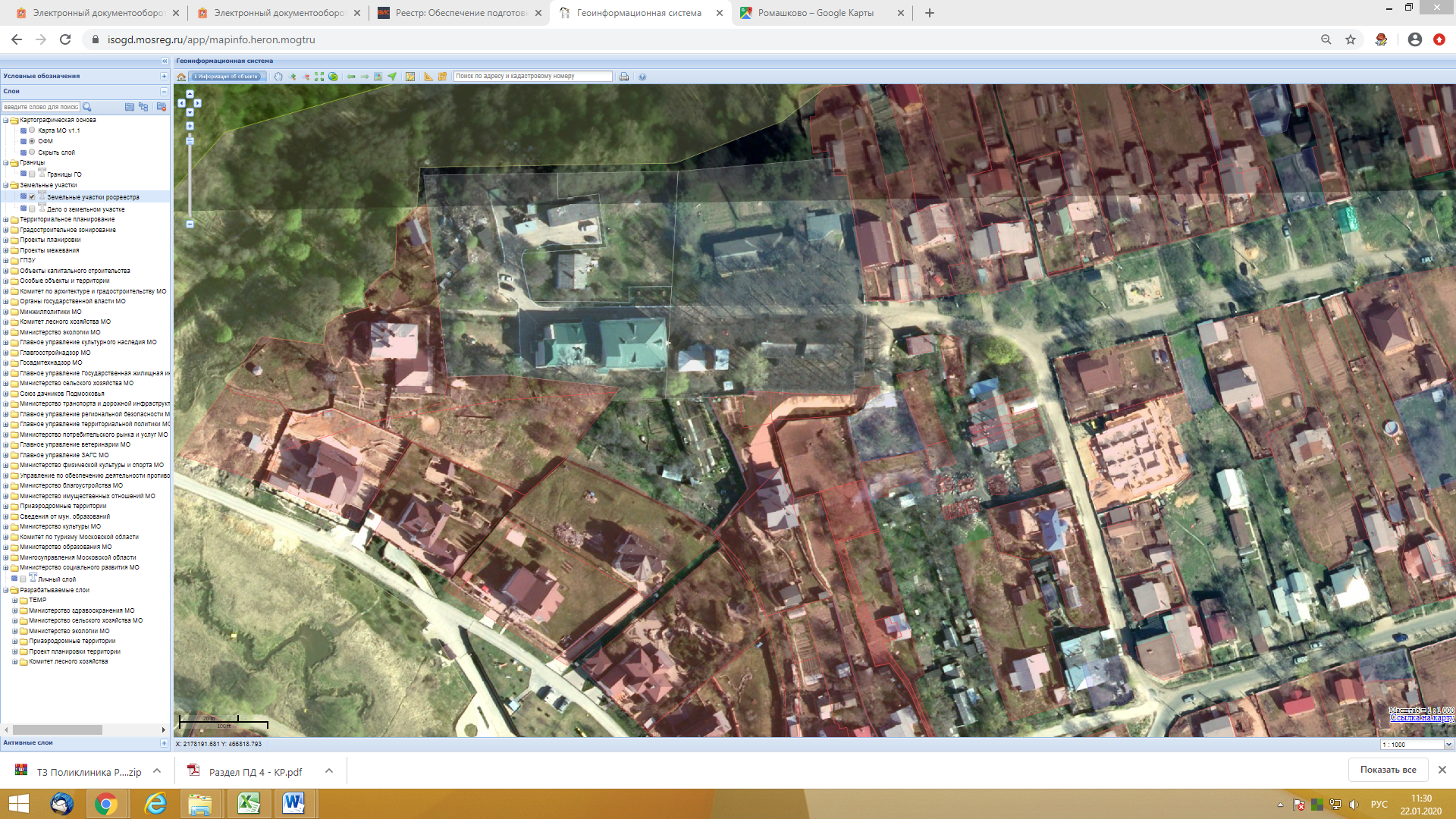 Условные обозначения:Территория проектирования – часть земельного участка с кадастровым номером 50:20:0010203:73;Земельный участок, формируемый Заказчиком для размещения объектов инженерно-технического обеспечения для функционирования ОКС I;Граница Территории благоустройства, включая вновь образуемый участок для мест временного хранения автотранспортных средств для работников и родителей, мероприятия по реализации которой осуществляются Заказчиком за счет собственных средств;Здания/Сооружения/Строения, подлежащие сносу в соответствии с настоящим Техническим заданием.Приложение № 2 к Техническому заданию:  «Выполнение инженерных изысканий, проектной документации, проекта интерьеров и проекта благоустройства для строительства объекта: «Строительство поликлинического отделения на 350 посещений в смену  в с. Ромашково Одинцовского городского округа Московской области»  МЕДИКО-ТЕХНИЧЕСКОЕ ЗАДАНИЕна разработку проектной документации объекта:«Строительство поликлинического отделения на 350 посещений в смену в с. Ромашково Одинцовского городского округа Московской области»Город Одинцово расположен в 7 км к западу от Москвы. Является административным центром Одинцовского городского округа Московской области. В городской округ входят 236 населённых пунктов, в том числе 4 города, 3 посёлка городского типа, 1 дачный посёлок, 55 посёлков, 29 сёл, 141 деревня и 3 хутора. Общая численность населения городского округа Звенигород и всех городских и сельских поселений Одинцовского муниципального района, объединённых в единый городской округ, по состоянию на 01.01.2019 года составляет 335 152 человек.Население Одинцовского городского округа обслуживает ГБУЗ МО «Одинцовская областная больница», в состав которой входит круглосуточный стационар на 765 коек, дневной стационар на 85 коек, и сеть амбулаторно-поликлинических подразделений, общей мощностью 2570 посещений в смену:	- поликлиника № 1 на 750 посещений в смену по адресу МО, г. Одинцово, ул. Северная, д.36, осуществляющая прием взрослого населения;	- поликлиника №2 на 350 посещений в смену по адресу: МО, г. Одинцово, ул. Можайское шоссе, д.112 и ул. Можайское шоссе д.134, осуществляющая прием взрослого населения;	- поликлиника №4, по адресу: МО, г. Одинцово, ул. Чистяковой, д.22, ул. Чистяковой, д.10а (педиатрическое отделение), ул. Кутузовская, д.35 (отделение ВОП), осуществляющая прием взрослого и детского населения на 270 посещений в смену;	- детская поликлиника на 375 посещений в смену по адресу МО, г. Одинцово, ул. Говорова, д.10; 	- женская консультация на 120 посещений в смену по адресу МО, г. Одинцово, ул. Говорова, д.10а;	- врачебная амбулатория п. Барвиха на 150 посещений в смену по адресу МО, Одинцовский район, пос. Барвиха, д.20, осуществляющая прием взрослого и детского населения;- врачебная амбулатория Лесногородская на 120 посещений в смену по адресу МО, Одинцовский район, п. Лесной городок, ул. Фасадная, д.6, осуществляющая прием взрослого и детского населения;- врачебная амбулатория Немчиновская на 120 посещений в смену по адресу МО, Одинцовский район, р.п. Новоивановское, ул. Мичурина, д.17 и ул. Агрохимиков, д.2, осуществляющая прием взрослого и детского населения;- врачебная амбулатория Заречье на 120 посещений в смену по адресу МО, Одинцовский район, р.п. Заречье, ул. Заречная, д.14, осуществляющая прием взрослого и детского населения;- врачебная амбулатория Горки-2 на 75 посещений в смену по адресу МО, Одинцовский район, Горское с.о., пос. Горки-2, д.20, осуществляющая прием взрослого и детского населения;- врачебная амбулатория Усовская на 50 посещений в смену по адресу МО, Одинцовский район, пос. Усово-Тупик, д.12, осуществляющая прием взрослого населения;- врачебная амбулатория Ромашковская на 60 посещений в смену по адресу МО, Одинцовский район, с. Ромашково, ул. Каширина, д.1Б, 1В, осуществляющая прием взрослого населения;- центр здоровья на 10 посещений в смену по адресу МО, г. Одинцово, ул. Красногорское шоссе, д.17, осуществляющий прием взрослого населения;- 5 фельдшерско-акушерских пунктов (в том числе мобильный).Врачебная амбулатория Ромашковская ГБУЗ МО «Одинцовская областная больница» состоит из двух зданий: здание амбулатории площадью 380,7 кв.м. и здание амбулатория-родильная площадью 253,4 кв.м. Здания амбулатории построены в 1905 году, как самостоятельное учреждение. С 2007 года является структурным подразделением ГБУЗ МО «Одинцовская ОБ».В амбулатории осуществляется лицензированная деятельность по оказанию услуг: лабораторной диагностике, сестринскому делу, вакцинации (проведение профилактических прививок). При осуществлении врачебной первичной медико-санитарной помощи и специализированной медико-санитарной помощи в амбулаторных условиях по неврологии, стоматологии, терапии, экспертизе временной нетрудоспособности, медицинским осмотрам профилактическим.Мощность амбулатории - 60 посещений в смену. Организован прием врача стоматолога, врача-терапевта, врача-невролога, проводятся лабораторные исследования, ЭКГ, вакцинация. Учитывая удаленность детской поликлиники (пос. Новоивановское) в амбулатории организован прием врача-педиатра 3 раза в неделю.Дефицит мощности Ромашковской амбулатории образовался в связи с ростом населения, миграцией и введением в эксплуатацию новых жилых комплексов на территории обслуживания. Строительство поликлиники мощностью 350 посещений в смену позволит обеспечить доступность и качество амбулаторно-поликлинической помощи населению, сократить нагрузку на медицинский персонал, организовать новые виды медицинской помощи.Численность населения, проживающего на территории обслуживания врачебной амбулатории Ромашковская в настоящее время, составляет 10 600 человек, в том числе 8000 взрослого населения и 2 600 детского, прогнозируется увеличение численности населения до 25000 в 2021 году, за счет активного строительства жилых домов.В 2017 году в амбулатории Ромашковская по договору с провайдером ТРК «Одинцово» проведены работы по подключению и запуску высокоскоростной линии интернет. В настоящий момент запись на прием осуществляется в электронном виде. Организована предварительная запись на прием к врачам-специалистам по системе «врач-врач», запись осуществляется непосредственно лечащим врачом через единую медицинскую информационно-аналитическую систему Московской области (ЕМИАС), через интернет или по телефону колл-центра во все подразделения ГБУЗ МО «Одинцовская ОБ». Дополнительно в амбулатории ежемесячно по графику организован консультативный прием врачей-специалистов: эндокринолог, кардиолог, уролог, офтальмолог, узи-диагностика.В июне 2017 года, в рамках технического содержания помещений амбулатории, проведены работы по устройству и приведению в удовлетворительное техническое состояние канализации, установлен септик.Здания амбулатории существуют более 100 лет, капитальный ремонт несущих конструкций не проводился более пятидесяти лет. Фундамент имеет неравномерную осадку по периметру. Стены бревенчатые, обшиты деревянной доской и покрашены. Нижние венцы имеют многочисленные следы гнили. Входные группы входов и запасных выходов частично разрушены, деревянные ступени разновелики и не обеспечивают безопасный вход и выход посетителей. Двери на входе и запасных выходах не обеспечивают защиту от несанкционированного проникновения. Деревянные лаги сгнили, полы шатаются под посетителями, линолеум в помещениях и кабинетах порван. В процедурных кабинетах отсутствует плитка до потолка. Стены в коридорах и кабинетах обшиты горючими материалами (пластик, фанерованные щиты ДСП). Кровля чердачная шиферная, имеет многочисленные протечки. Электропроводка выполнена с нарушениями ПУЭ, ПТЭЭП.  Потолочные светильники выработали установленные сроки службы. Отопление от газового котла (АГВ) и не обеспечивает температурный режим в зимний период. Холодное водоснабжение осуществляется от водонапорной станции, ввод находится в не отапливаемом подвале. Централизованная канализация не предусмотрена. Запорно-регулирующая арматура на сантехническом оборудовании не ремонтнопригодна. Входная группа зданий амбулаторий не отвечает требованиям доступной среды для маломобильных групп населения.09.08.2017 года Независимым Центром строительной экспертизы и оценки ООО "Центр оценки бизнеса" проведено экспертно – диагностическое обследование нежилых зданий с целью определения их технического состояния. Техническое состояние нежилых зданий, расположенных по адресу: Московская обл., Одинцовский р-н, с. Ромашково, ул. Каширина, д.1 корп. Б, В, в соответствии с положениями СП 13-102-2003 оценивается как аварийное состояние, при котором имеющиеся повреждения и деформации, свидетельствуют об исчерпании несущей способности и опасности обрушения, а также опасности пребывания людей в зоне расположения конструкций.Аварийное состояние здания и дефицит мощности врачебной амбулатории «Ромашковская» не позволяют создать необходимые условия для нормальной работы специалистов амбулатории, комфорта пациентов и предоставления им медицинской помощи в рамках государственных гарантий.Строительство новой поликлиники мощностью 350 посещений в смену позволит обеспечить доступность и качество амбулаторно-поликлинической помощи населению, сократить нагрузку на медицинский персонал поликлиники, организовать новые виды медицинской помощи.При отсутствии земельного участка под строительство нового здания поликлиники возможно размещение на этой же территории, где в настоящее время расположена Ромашковская амбулатория.Структура поликлиники должна включать в себя:- поликлинику для взрослого и детского населения на 350 посещений в смену.Режим работы поликлиники – 2-х сменный, с 8.00-20.00.В новом здании поликлиники предполагается размещение: педиатрического отделения с кабинетами врачей-педиатров, кабинетов: врача-терапевта, врача-хирурга, врача-оториноларинголога, врача-офтальмолога, врача-невролога, врача-стоматолога, врача акушера-гинеколога, прививочного и процедурного кабинетов, кабинета УЗИ и функциональной диагностики, лучевой диагностики, кабинета физиотерапии, ингалятория, лабораторной диагностики, дневной стационар.Графики работы врачебных кабинетов будут разрабатываться администрацией больницы с учетом обеспечения нормативного объема медицинских услуг населению района и штатной численности медицинского персонала учреждения.При разработке объемно-планировочных решений и подборе технологического оснащения кабинетов, необходимо учитывать требования нормативных документов по обеспечению доступности для маломобильных групп населения.Место расположения поликлиники: Московская область, Одинцовский район, с. Ромашково.Мощность поликлиники: 350 посещений в смену при двухсменной работе; продолжительность смены - 6 часовНаселение: 10 600 человек, в том числе: взрослое - 8 000 чел. детское — 2 600 чел.Состав помещений и площади помещений по этажам (СП 158.13330.2014, СанПиН 2.1.3.2630-10, СП 118.13330.2014):Предусмотреть оснащение поликлиники в соответствии с приказом Минздравсоцразвития России от 15.05.2012 № 543н «Об утверждении Положения об организации оказания первичной медико-санитарной помощи взрослому населению», Приказом Минздрава России от 07.03.2018 № 92н «Об утверждении Положения об организации оказания первичной медико-санитарной помощи детям» и инфраструктурой доступа к региональному информационному ресурсу учреждений здравоохранения Московской области. Проектной организации предусмотреть зоны ожидания для посетителей при лечебно-диагностических и процедурных кабинетах в соответствии с нормативами. Кроме того, предусмотреть универсальный размер шахт, позволяющий установить лифты отечественного производства («ЩЛЗ», «КМЗ», или аналоги). Травматологический пункт должен располагаться на 1 этаже с отдельным входом. При разработке проектной документации в части инженерных систем размещаемых в запотолочном пространстве, необходимо составить общую аксонометрическую схему наложения систем вентиляции, дымоудаления, электроснабжения, слаботочных систем, как в местах их пересечения, так и с учётом прохода под типовыми железобетонными конструкциями усиления перекрытия здания, особое внимание обратить на требования нормативной документации по высоте потолков. В помещениях класса «А» должен быть обеспечен доступ к инженерным системам для регламентного обслуживания путём применения герметичных лючков. Применять только согласованные с Минздравом МО отделочные материалы. В приоритетном порядке рассмотреть энергоэффективное здание коридорного типа с хорошим естественным  освещением и кондиционированием помещений, коридоров, закрытых лестничных клеток с проектируемым подпором воздуха; варианты планировок отдельно взятых помещений  квадратной или прямоугольной формы, с соотношением сторон 4:3; приоритетное ориентирование окон лечебно-диагностических кабинетов - юг. При отсутствии технических данных в сводах федеральных строительных правил по теплотехническому проектированию гражданских зданий руководствоваться положениями ТСН 23-308-00 Минстроя МО. Дизайн-проект и архитектурный облик объекта согласовать с Комитетом Мособлархитектуры. Проектно-сметная документация по ОКС 1 и ОКС 2, должна пройти экспертизу в ГАУ МО.№№п/пНаименованиетребованийСодержание требований1231. ОБЩИЕ ТРЕБОВАНИЯ К ВЫПОЛНЕНИЮ РАБОТЫ1. ОБЩИЕ ТРЕБОВАНИЯ К ВЫПОЛНЕНИЮ РАБОТЫ1. ОБЩИЕ ТРЕБОВАНИЯ К ВЫПОЛНЕНИЮ РАБОТЫ1.1.Основание для выполнения работыГосударственная программа Московской области «Строительство объектов социальной инфраструктуры», утвержденной постановлением Правительства Московской области от 16.10.2018 № 753/37 (ред. от 14.01.2020) 1.2Адрес объектаМосковская область, Одинцовский городской округ, с. Ромашково 1.3Наименование объекта капитального строительстваСтроительство поликлинического отделения на 350 посещений в смену в с. Ромашково Одинцовского городского округа Московской области 1.4Заказчик работМинистерство строительного комплекса Московской области143407, Московская область, г. Красногорск, бульвар Строителей, д. 4, корп. 1 1.5Исполнитель работОпределяется по итогам проведения открытого конкурса в электронной форме на право выполнения работ 1.6Источник финансированияБюджет Московской области 1.7Вид строительстваНовое строительство 1.8Вид работИнженерные изыскания2. Проектная документация 3. Проект благоустройства4. Проект интерьеров5.Выполнение замеров шумового воздействия с оформлением соответствующего заключения  6. Дендраплан и перечетная ведомость.Примечание:Заказчик обеспечивает соответствие, разрабатываемой в рамках отдельного контракта, рабочей документации проектной документации, разрабатываемой в соответствии с настоящим Техническим заданием;Заказчик обеспечивает согласование рабочей документации, выполняемой в рамках отдельного контракта, автором проектной документации, разрабатываемой в соответствии с настоящим Техническим заданием. 1.9Термины и определенияВ настоящем Техническом задании используются следующие термины и определения (в тексте выделены курсивом):Проектная документация – документация, содержащая материалы в текстовой и графической форме, в виде чертежей (схем), определяющая в полном объеме архитектурные, функционально-технологические, конструктивные и инженерно-технические решения для возведения ОКС.Территория проектирования – территория, в отношении которой выполняется работа, предусмотренная настоящим Техническим заданием.Проект благоустройства – документация, содержащая материалы в текстовой и графической формах, в объемах, предусмотренных настоящим Техническим заданием, и определяющая проектные решения (в том числе цветовые) по благоустройству территории и иных объектов благоустройства.Требования к благоустройству – п.2.5 настоящего Технического задания, содержащий характеристики и параметры элементов благоустройства, их взаиморасположения, иные требования и ограничения к организации территории, в соответствии с которыми выполняются архитектурные и технологические решения проектной документации, Проект благоустройства.Элементы объекта благоустройства – существующие и создаваемые конструктивные и функциональные составляющие благоустраиваемой территории.Проект интерьеров - материалы в текстовой и графической форме, содержащие описание и визуализацию функциональных дизайнерских решений ОКС, с чертежами помещений описанием всех деталей будущего интерьера, включая отделочные материалы.Требования к интерьерам – п.2.6 настоящего Технического задания, содержащий характеристики и параметры внутренней отделки, мебели и оборудования, их взаиморасположения, иные требования и ограничения к внутренней организации помещений, в соответствии с которыми выполняются архитектурные и технологические решения проектной документации, Проект интерьеров.ОКС (объект капитального строительства):ОКС I – здание поликлинического отделения на 350 посещений в смену в с. Ромашково Одинцовского городского округа Московской области;ОКС II - здания и сооружения инженерно-технического обеспечения: вспомогательные здания и сооружения инженерно-технического обеспечения ОКС I (трансформаторная подстанция, канализационная насосная станция, котельная блочно-модульного типа, дренажная насосная станция, насосные станции установок пожаротушения), размещаемые на Территории проектирования в целях функционирования ОКС I, разработку проектно-сметной документации на размещение которых выполняет Исполнитель в объемах необходимых и достаточных для выполнения строительно-монтажных работ. Технико-экономические показатели вспомогательных зданий и сооружений определить проектом в объеме необходимом и достаточном для функционирования ОКС I.Технологическое задание – документ в текстовой форме – приложение 2 к настоящему Техническому заданию, содержащий характеристики и параметры ОКС, в соответствии с которыми выполняются архитектурные решения в составе проектной документации.Перечень медицинского оборудования - документ в текстовой форме, содержащий характеристики и параметры медицинского оборудования, которое должно быть предусмотрено в технологических решениях ОКС.Техническое задание – задание на проектирование ОКС.ИСОГД – информационная система по обеспечению градостроительной деятельности в Московской области.РПГУ – портал государственных и муниципальных услуг Московской области.ЦБС – Центр бюджетного строительства Московской области. 1.10Границы и площадьвыполнения работТерриторию проектирования:I. Территория размещения ОКС – I -  площадью не менее 0,5 га включает:1)Территорию размещения ОКС  I и благоустройства ОКС I  – часть земельного участка с кадастровым номером  50:20:0010203:73 – ориентировочной площадью  0,4750 га, с исключением внутридворового проезда для осуществления доступа к земельным участкам с кадастровыми номерами: 50:20:0010203:2427, 50:20:0010203:2428.Категория земель: земли промышленности, энергетики, транспорта, связи, радиовещания, телевидения, информатики, земли для обеспечения космической деятельности, земли обороны, безопасности и земли иного специального назначения. Примечание: - Заказчик обеспечивает изменение категории земельного участка с кадастровым номером 50:20:0010203:73 на земли населенных пунктов до начала работ, предусмотренных настоящим техническим заданием;Вид разрешенного использования: для размещения больницы.2) Территорию благоустройства ОКС I – земли неразграниченной государственной собственности с севера от земельного участка с кадастровым номером 50:20:0010203:73 – ориентировочной площадью 0,0250 га.II. Территория размещения объектов инженерно-технического обеспечения ОКС I – земли неразграниченной государственной собственности с севера от земельного участка с кадастровым номером 50:20:0010203:73 – ориентировочной площадью 0,0250 га.Примечание: - Заказчик обеспечивает постановку на кадастровый учет земельного участка для размещения объектов инженерно-технического обеспечения ОКС-I. Выполнение благоустройства в целях организации подъезда к проектируемому ОКС выполняется за счет средств бюджета Одинцовского городского округа Московской области и/или за счёт средств Заказчика.Примечание:1) при формировании огораживаемой территории ОКС - часть земельного участка с кадастровым номером 50:20:0010203:73  выгораживается таким образом, чтобы сформировать с юго-восточной, южной и юго-западной стороны от Территории проектирования внутриквартальный проезд;2) Заказчик до направления проектной документации на государственную экспертизу обеспечивает:- согласование устройства внутриквартального проезда для обеспечения подъездов и подходов к земельным участкам с кадастровыми номерами 50:20:0010203:2427, 50:20:0010203:2428;- приведение в соответствие вида разрешенного использования земельного участка (приказ Министерства экономического развития РФ от 1 сентября 2014 г. N 540 "Об утверждении классификатора видов разрешенного использования земельных участков") и функции объекта;Территория благоустройства – территория подготовки Исполнителем концептуальных предложений по комплексному благоустройству территорий, прилегающих к Территории проектирования, реализация благоустройства для которых будет осуществлена Администрацией городского округа Одинцово за счет собственных средств одновременно с реализацией ОКС (благоустройство участков улично-дорожной сети, предоставление дополнительных машино-мест для парковки, озеленение территорий общего пользования, навигация и информация, мероприятия по безопасной и безбарьерной среде в соответствии с Приложением 1 к настоящему Техническому заданию).Территория временного хранения легкового транспорта для посетителей – территория в границе Территории Благоустройства – для размещения машино-мест (количество определить проектом).Примечание:Исполнитель в течение 14 календарных дней от начала выполнения работы, предусмотренной настоящим Техническим заданием, выполняет схему с указанием:Огораживаемой территории ОКС I;Территории благоустройства ОКС I с указанием зоны общественного пространства, проездов, пешеходных коммуникаций, освещения, озеленения, МАФ;Территории благоустройства;ОКС I;въездов и входов на Территорию проектирования;расположения остановочных пунктов общественного транспорта и маршрутов передвижения посетителей и персонала до ОКС I (с указанием территорий развития и сохранения элементов благоустройства);внутриквартального проезда для обеспечения подъездов и подходов к земельным участкам с кадастровыми номерами 50:20:0010203:2427, 50:20:0010203:2428;мест размещения объектов инженерной инфраструктуры (в случае необходимости их размещения в целях функционирования ОКС I);Не позднее чем через 14 календарных дней от начала выполнения работы, предусмотренной настоящим Техническим заданием, Исполнитель передает Заказчику схему, указанную в пункте 1 настоящих примечаний.После поступления от Исполнителя, схему, указанную в пункте 1 настоящих примечаний, Заказчик представляет на рассмотрение в Центр бюджетного строительства Московской области и администрации Одинцовского городского округа Московской области.После подтверждения Центром бюджетного строительства Московской области; Предложения по благоустройству за границами Территории проектирования выполняются Исполнителем в объеме, необходимом и достаточном для выполнения Заказчиком, или Администрацией Одинцовского городского округа Московской области, за счет собственных средств, проекта благоустройства и последующей его реализации. Территория благоустройства определяется в ходе проектирования, исходя из устройства обязательного примыкания к существующей и планируемой улично-дорожной сети, обеспечения транспортной и пешеходной доступности, в т.ч. расположения временных (гостевых м/м), расположения пункта остановки общественного транспорта на удалении от планируемого объекта здравоохранения на расстоянии не более 500 метров, доступности территории проектирования для маломобильных групп населения. Реализация мероприятий по благоустройству за границей территории проектирования выполняется до ввода в эксплуатацию объекта капитального строительства, в отношении которого разработано данное техническое задание, за счет средств Администрации Одинцовского городского округа Московской области, или за счет средств Заказчика.Мероприятия по благоустройству за границами Территории проектирования могут быть включены Исполнителем по решению Заказчика в Проектную документацию только в информационных целях.Мероприятия по благоустройству за границами Территории проектирования могут быть включены Исполнителем по решению Заказчика в Проект благоустройства и сметную документацию в виде обособленного этапа.Заказчик обеспечивает формирование земельного участка и постановку его на кадастровый учет под размещение машино-мест для работников и посетителей до обращения за разрешением на строительство.сведения о современном состоянии, использовании и характеристиках рельефа территории, на которую планируются проектные работы:Территория проектирования покрыта порослью деревьев и кустарника малоценных лиственных пород, со сложившимися протопами, дорожками;на Территории проектирования расположены объекты капитального строительства, запланированные Заказчиком к сносу.сведения о сохранении/сносе существующих зданий, строений, сооружений, линейных объектов инженерной инфраструктуры:  в рамках настоящих работ предусматривается снос существующих зданий, строений, сооружений.Предусмотрен снос всех зданий и сооружений в границах территории проектирования, в т.ч. ликвидация зданий, сооружений 3-х лиц (жилое помещение (квартира) общей площадью 103,5 кв. м (условный номер 50-50-20/004/2012-099)Примечание:Заказчик обеспечивает высвобождение территории проектирования от собственности 3-х лиц до начала выполнения строительно-монтажных работ;в случае неисполнения Заказчиком мероприятий указанных в пункте 1 настоящих Примечаний, Исполнитель вправе приостановить работы, выполнение которых предусмотрены настоящим Техническим заданием, с последующим расторжением государственного контракта с выполнением Заказчиком обязательств по оплате выполненных работ;в случае обоснованной Исполнителем необходимости (выявления в ходе проектирования на Территории проектирования  объектов (капитальных, некапитальных, нестационарных, линейных),  демонтаж, снос, вынос с Территории проектирования которых необходим в целях получения положительного заключения государственной экспертизы, Заказчик обеспечивает принятие решения о высвобождении  Территории проектирования от объектов, обоснованных Исполнителем, передачу соответствующего документа Исполнителю до направления Исполнителем проектной документации на государственную экспертизу;в случаях, указанных в пункте 1 настоящих примечаний, проект демонтажа выполняется Исполнителем в рамках работы, предусмотренной настоящим Техническим заданием;проект выноса объектов инженерной инфраструктуры с Территории проектирования (при необходимости) выполняет Исполнитель;Мероприятия по выносу объектов инженерной инфраструктуры за границы Территории проектирования (при необходимости) включаются Исполнителем  в проектную документацию, в сметную документацию в виде обособленного этапа;Заключения государственной экспертизы, в том числе заключение, подтверждающее сметную стоимость выноса объектов инженерной инфраструктуры за границы Территории проектирования, Исполнитель передает Заказчику при необходимости получения дополнительных средств на работы по выносу.Заказчиком в составе исходных данных будут переданы Исполнителю- технические условия на подключения объекта капитального строительства к сетям инженерно-технического обеспечения.Администрация Одинцовского г.о. обеспечивает формирование и постановку на кадастровый учёт земельного участка для размещения мест временного хранения автотранспортных средств до обращения за получением разрешения на строительство.10) в целях выполнения работ, предусмотренных настоящим Техническим заданием, Заказчик обеспечивает выполнения плана мероприятий,  проводимых центральным исполнительным органом государственной власти Московской области, уполномоченным на проведение мероприятий по изъятию жилых (выкупу) помещений у физических лиц, по изъятию жилого помещения (квартира) общей площадью 103,5 кв. м (условный номер 50-50-20/004/2012-099), расположенного на земельном участке с кадастровым номером 50:20:0010203:73, в установленном законом порядке.территория проектирования ограничена: с севера – земли неразграниченной государственной собственности;с востока – земельный участок с кадастровым номером 50:20:0010203:3007, земли неразграниченной государственной собственности;с юга – земельные участки с кадастровыми номерами 50:20:0010203:243, 50:20:0010203:143, 50:20:0010203:174, земли неразграниченной государственной собственности; с запада – земельные участки с кадастровыми номерами 50:20:0010203:2427, 50:20:0010203:2428.Схема Территории проектирования – Приложение № 1 к настоящему Техническому заданию. 1.11Планировочные ограничения, существующие зоны с особыми условиями использования территории (ЗОУИТ)  санитарно-защитные зоны:санитарно-защитные зоны, установленные в соответствии с СанПиН 2.2.1/2.1.1.1200-03 отсутствуют;Примечание:Исполнитель для выполнения работы, предусмотренной настоящим Техническим заданием, до направления проектной документации на экспертизу, обеспечивает получение документов (включая проведение изысканий, проектных работ), подтверждающих в соответствии с СанПиН 2.2.1/2.1.1.1200-03 отсутствие на Огораживаемой территории ОКС санитарно-защитных зон (санитарных разрывов).Земельный участок полностью расположен в границах зоны воздействия шума.Земельный участок полностью расположен в пределах приаэродромной территории аэродрома Остафьево.Примечание:Исполнитель обращается в Минобороны Российской Федерации (войсковую часть) и получает согласование строительства ОКС;В целях согласования размещения ОКС в приаэродромной территории Исполнитель получает экспертное заключение о влиянии на район предполагаемой застройки негативных факторов в части авиационного шума и заключение по определению максимальной безопасности высоты объекта, положительное санитарно-эпидемиологическое заключение. Земельный участок полностью расположен в границах полос воздушных подходов с учетом границ посадочных поверхностей ограничения высоты препятствий аэродрома Внуково.Земельный участок полностью расположен на территории с границей радиусом от 15 км до 30 км от контрольной точки аэродрома Москва (Шереметьево), строительство на которой необходимо согласовать с собственником аэродрома, в случае если объект строительства превышает абсолютную отметку высоты 342 м.Примечание:Исполнитель обеспечивает согласование строительства ОКС в границах полос воздушных подходов с собственником аэродрома в соответствии с требованиями Федерального закона от 01.07.2017 N 135-ФЗ "О внесении изменений в отдельные законодательные акты Российской Федерации в части совершенствования порядка установления и использования приаэродромной территории и санитарно-защитной зоны".источники питьевого водоснабжения:зона санитарной охраны источников питьевого водоснабжения подлежит уточнению с учетом нормативных правовых актов по установлению зон санитарной охраны источников питьевого водоснабжения. Ограничения использования земельного участка в границах зон санитарной охраны источников питьевого водоснабжения определены нормативными правовыми актами по установлению зон санитарной охраны источников питьевого водоснабжения.в соответствии с Градостроительным планом земельного участка RU50368000 – MSK018288: 1. При проектировании объектов капитального строительства необходимо учитывать охранные зоны инженерных коммуникаций, в том числе подземных (при наличии). 2. Вынос инженерных коммуникаций возможен по ТУ эксплуатирующих организаций. 3. При наличии охранных зон ЛЭП и/или иных электрических сетей размещение зданий, строений, сооружений возможно при получении письменного решения о согласовании сетевых организаций.4. Объекты капитального строительства разместить с учетом возможного негативного воздействия планируемого объекта на прилегающие территории, а также с учетом возможного негативного воздействия объектов, расположенных на прилегающих территориях, на планируемый объект.5. Точка подключения (технологического присоединения) объектов капитального строительства к сетям тепло-, водоснабжения и водоотведения согласно информации о технических условиях эксплуатирующих организаций.6. Подготовку проектной документации осуществлять в соответствии с требованиями законодательства на основании результатов инженерных изысканий.7. Архитектурно-градостроительный облик объекта(ов) капитального строительства подлежит согласованию в случаях, установленных положением, утвержденным постановлением Правительства Московской области от 30.12.2016 г. № 1022/47. Объекты капитального строительства с функциональным назначением, указанным в п. 7 положения, рассмотрению не подлежат.8. Предусмотреть стоянки автотранспорта на расчетное число машиномест в соответствии с действующими нормативами.9. Проектирование выполняется в соответствии с законом Российской Федерации от 21.02.1992 г. № 2395-1 "О недрах".10. Проектирование и проведение земляных, строительных, мелиоративных, хозяйственных работ, работ по использованию лесов (за исключением работ, указанных в пунктах 3, 4 и 7 части 1 статьи 25 Лесного кодекса Российской Федерации) должны проводиться в соответствии со статьей 30 Федерального закона от 25.06.2002 г. № 73-ФЗ "Об объектах культурного наследия (памятниках истории и культуры) народов Российской Федерации".11. Проектирование и строительство выполняются в соответствии с требованиями Решения Исполкома Моссовета и Мособлисполкома от 17.04.1980 г. № 500-1143 "Об утверждении проекта установления красных линий границ зон санитарной охраны источников водоснабжения г. Москвы в границах ЛПЗП"; Постановления СНК РСФСР от 23.05.1941 г. № 355 "О Санитарной охране Московского водопровода и источников его водоснабжения"; СП 2.1.4.2625-10 "Зоны санитарной охраны источников питьевого водоснабжения г. Москвы" (утв. постановлением Главного государственного санитарного врача РФ от 30.04.2010 № 45); Постановления СНК РСФСР от 04.09.1940 г. № 696 "О санитарной охране канала Москва – Волга как источника водоснабжения г. Москвы" и других нормативных правовых актов по установлению зон санитарной охраны источников питьевого водоснабжения.12. Проектирование выполняется в соответствии со ст. 27 Правил землепользования и застройки территории.13. Земельный участок расположен в территориальной зоне: О-2 - зона специализированной общественной застройки. Зона специализированной общественной застройки О-2 установлена для обеспечения условий формирования территорий с широким спектром социальных и коммунально-бытовых функций, ориентированных на удовлетворение повседневных и периодических потребностей населения.14. Градостроительный регламент территориальной зоны должен применяться с учетом требований СП 2.1.4.2625-10 "Зоны санитарной охраны источников питьевого водоснабжения г. Москвы" (утв. постановлением Главного государственного санитарного врача РФ от 30.04.2010 № 45) и других нормативных правовых актов по установлению зон санитарной охраны источников питьевого водоснабжения.15. Правила землепользования и застройки территории (части территории) городского поселения Одинцово Одинцовского муниципального района Московской области утверждены решением Совета депутатов Одинцовского муниципального района Московской области от 28.12.2017 г. № 9/36 "Об утверждении Правил землепользования и застройки территории (части территории) городского поселения Одинцово Одинцовского муниципального района Московской области и о признании утратившими силу решения Совета депутатов городского поселения Одинцово Одинцовского муниципального района Московской области от 30.12.2014 г. № 1/9 и решения Совета депутатов Одинцовского муниципального района Московской области от 15.12.2016 г. № 14/21" (в редакции решения Совета депутатов Одинцовского муниципального района Московской области от 27.04.2018 г. № 9/41).16. Земельный участок полностью расположен в границах зоны воздействия шума.17. Земельный участок полностью расположен в пределах приаэродромной территории аэродрома Остафьево.18. Земельный участок полностью расположен в границах полос воздушных подходов с учетом границ посадочных поверхностей ограничения высоты препятствий аэродрома Внуково.19. Земельный участок полностью расположен на территории с границей радиусом от 15 км до 30 км от контрольной точки аэродрома Москва (Шереметьево), строительство на которой необходимо согласовать с собственником аэродрома, в случае если объект строительства превышает абсолютную отметку высоты 342. Примечание:Исполнитель в соответствии с информацией, указанной в градостроительном плане земельного участка, до направления проектной документации на государственную экспертизу, обеспечивает получение согласований и иных документов в объеме необходимом и достаточном для регистрации документации в ИСОГД и получения разрешения на строительство.Исполнитель при содействии Заказчика и Администрации Одинцовского городского округа Московской области обеспечивает согласование автомобильных примыканий к существующим участкам уличной сети, выполненных Исполнителем при выполнении работы, предусмотренной настоящим Техническим заданием, в соответствии с Федеральным законом от 08.11.2007 N 257-ФЗ «Об автомобильных дорогах и о дорожной деятельности в Российской Федерации и о внесении изменений в отдельные законодательные акты Российской Федерации» до выполнения согласований, указанных в пунктах 2.15-2.17 настоящего Технического задания.Исполнитель не позднее, чем за 10 рабочих дней до обращения о согласовании архитектурно-градостроительного облика объекта капитального строительства направляет схему планировочной организации земельного участка, содержащую схему благоустройства территории за границами Территории проектирования на утверждение Заказчику (благоустройство Территории проектирования) и согласование Администрации Одинцовского городского окурга Московской области (в части Территории благоустройства).Заказчик обеспечивает согласование с Администрацией Одинцовского городского округа Московской области после поступления схемы, указанной в пункте 3 настоящих примечаний, при отсутствии замечаний не позднее чем через 5 рабочий дней:утверждает схему в соответствии с Законом Московской области от 30.12.2014 г. № 191/2014-ОЗ «О благоустройстве в Московской области»;оформляет документы, подтверждающие реализацию элементов благоустройства за границами Территории проектирования, отображенных на схеме, одновременно с реализацией ОКС за счет собственных средств;передает указанные документы Исполнителю. 1.12Транспортные условиятранспортная доступность (существующая): 1 въезд с ул. Каширина, с восточной стороны  Территории проектирования;описание участков транспортной сети, по которым планируется организация транспортной доступности:1 въезд с ул. Каширина, с восточной стороны Территории проектирования;1 въезд с внутриквартального проезда с южной стороны Территории проектирования.Примечание:Исполнитель в случае обоснованной необходимости может изменить местоположение и (или) конфигурацию въездов на Территорию проектирования и в течении 14 календарных дней направить Заказчику для подтверждения.пешеходная доступность (существующая) от остановочных пунктов общественного транспорта, пешеходных коммуникаций до проектируемой территории: остановочный пункт «Ромашково» общественного транспорта (автобусный маршрут 597) по ул. Советская, на расстоянии 200 м. от  восточной границы Территории проектирования.описание участков пешеходной сети, по которым планируется организация доступности, с учетом МГН:развитие существующих участков пешеходной сети (установка пониженного бортового камня на перекрестках тротуаров и дорог до 0,04 м (при необходимости); ширина пешеходных дорожек не менее 2,0 м с продольным уклоном не более 5%; высота бортового камня вдоль пешеходных дорожек не менее 5 см (на опасных участках); пандусы и съезды при перепадах высот; места для инвалидов на кресле-коляске не менее 1,5 х 1,5 м в карманах для установки скамей; безбарьерный доступ на площадки; тактильные полосы вокруг препятствий на пешеходном пути) от Территории проектирования до остановочных пунктов, существующих тротуаров.Примечание:Исполнитель выполняет концептуальные предложения по благоустройству Территории благоустройства. Проект благоустройства и его реализация осуществляются Заказчик и/или Администрацией Одинцовского городского округа Московской области  за счет собственных средств. 1.13Инженерные изысканияИнженерные изыскания для подготовки проектной документации должны обеспечивать получение:материалов о природных условиях территории, на которой будут осуществляться строительство, реконструкция объектов капитального строительства, и факторах техногенного воздействия на окружающую среду, о прогнозе их изменения;материалов для обоснования компоновки зданий и сооружений для принятия конструктивных и объемно-планировочных решений, оценки опасных процессов и явлений, разработки схемы (проекта) инженерной защиты и мероприятий по охране окружающей среды, проекта организации строительства или реконструкции объекта;исходных данных для расчетов оснований, фундаментов и конструкций, а также для проектирования сооружений инженерной защиты, выполнения земляных работ и принятия окончательных проектных решений при подготовке, экспертизе, согласовании и утверждении проектной документации.Результаты инженерных изысканий должны быть достоверными и достаточными для обоснования конструктивных и объемно-планировочных решений, установления проектных значений и характеристик зданий или сооружений, мероприятий инженерной защиты и мероприятий по охране окружающей среды. Выполнить в соответствии с «СП 47.13330.2016. Свод правил. Инженерные изыскания для строительства. Основные положения. Актуализированная редакция СНиП 11-02-96» в объемах необходимых и достаточных для получения положительного заключения экспертизы и получения разрешения на строительство, в т.ч.:инженерно-геодезические изыскания, в т.ч. дендроплан и перечетная ведомость с полной характеристикой каждого дерева и кустарникаинженерно-геологические изысканияинженерно-экологические изыскания 1.14Технико-экономические показатели, характеристикиобъекта капитального строительстваПараметры рассматриваемого настоящим Техническим заданием нового ОКС должны быть выполнены в соответствии Технологическим заданием (приложение 2 к настоящему Техническому заданию).Основные параметры рассматриваемых настоящим Техническим заданием новых ОКС.ОКС I:общая площадь объекта: ориентировочно 4823,77 кв. мколичество посещений в смену: 350  чел.;количество этажей: 3 эт. (без учета подземного).кол-во машиномест: не менее 17 (табл. 5.2 СП 158)Примечание:Количество м/м, их распределение за границами огораживаемой территории ОКС подлежит согласованию с Министерством здравоохранения Московской области до направления документации на согласование архитектурно-градостроительного облика.Рассмотрение вопросов об изменении указанных параметров на заседаниях Центра бюджетного строительства Московской области инициируется Заказчиком по обращению Исполнителя.3) Обращение в Министерство здравоохранение Московской области о рассмотрении вопросов изменения параметров ОКС осуществляется Заказчиком по обращению Исполнителя.Примечание:Показатель общей площади ОКС может быть изменен в связи с технологической необходимостью и (или) в связи с необходимостью соблюдения действующих нормативов, обязательных к применению:не более чем на 15 % для помещений отделений;не более чем на 10 % для технических и вспомогательных (хозяйственно-бытовых, административных) помещений;при условии соответствия (не противоречия) действующим нормативным и правовым актам Российской Федерации, обязательным к применению при проектировании и строительстве объектов капитального строительства. Принятие решения об увеличение показателя общей площади ОКС, изменении параметров и характеристик, определенных в Технологическом задании (приложение 2 к настоящему Техническому заданию), в Перечне тяжелого оборудования (приложение 3 к настоящему Техническому заданию) осуществляется:при наличии письменного согласования Министерства здравоохранения Московской области;при наличии письменного согласования Заказчика;положительного решения Центра бюджетного строительства Московской области.Рассмотрение вопросов об изменении параметров, указанных в пункте 2 настоящих примечаний, инициируется Заказчиком на основании обращения с приведением обоснованной необходимости Исполнителем.Показатель общей площади ОКС, измененный в соответствии с пунктом 1 настоящих примечаний, признается соответствующим настоящему Техническому заданию с даты принятия положительного решения Центром бюджетного строительства Московской области.конструктивное решение технического этажа и технологического подполья выполнить без отсыпки части помещений до высоты 1,8 м и менее.ОКС II:здания и сооружения инженерно-технического обеспечения: вспомогательные здания и сооружения инженерно-технического обеспечения ОКС I (трансформаторная подстанция, канализационная насосная станция, котельная блочно-модульного типа, дренажная насосная станция, насосные станции установок пожаротушения), размещаемые на Территории проектирования в целях функционирования ОКС I, разработку проектно-сметной документации на размещение которых выполняет Исполнитель в объемах необходимых и достаточных для выполнения строительно-монтажных работ. Технико-экономические показатели вспомогательных зданий и сооружений определить проектом в объеме необходимом и достаточном для функционирования ОКС I.Примечание:Строительство (модернизация) линейных объектов, объектов инженерно-технического обеспечения ОКС I будет определено проектом с учетом уточнения мощности ОКС.1.15Технико-экономические показатели, характеристики благоустройстваТехнико-экономические показатели благоустройства выполнить в соответствии с постановлением Правительства РФ от 26.12.2014 N 1521 (ред. от 07.12.2016) «Об утверждении перечня национальных стандартов и сводов правил (частей таких стандартов и сводов правил), в результате применения которых на обязательной основе обеспечивается соблюдение требований Федерального закона "Технический регламент о безопасности зданий и сооружений», постановлением Главного государственного санитарного врача РФ от 18 мая 2010 г. N 58 "Об утверждении СанПиН 2.1.3.2630-10 "Санитарно-эпидемиологические требования к организациям, осуществляющим медицинскую деятельность", СП 42.13330.2016. Свод правил. Градостроительство. Планировка и застройка городских и сельских поселений, приказом Министерства строительства и жилищно-коммунального хозяйства Российской Федерации от 13.04.2017 № 711/пр «Об утверждении методических рекомендаций для подготовки правил благоустройства территорий поселений, городских округов, внутригородских районов», Законом Московской области от 30 декабря 2014 г. № 191/2014-ОЗ «О благоустройстве в Московской области».Проектом должны предусматриваться в границах земельного участка: вертикальная планировка земельного участка, организация необходимых подъездов и подходов, наружное электрическое освещение территории, озеленение, организация газонов и пешеходных дорожек с твердым покрытием, пожарный проезд.Перечень элементов благоустройства создание и развитие которых должно быть предусмотрено при выполнении работы, предусмотренной настоящим Техническим заданием:навигация и информация;Площадка для игр детей с местами для родителей – не менее 80 кв.м.машиноместа для посетителей, МГН, работников, занимающихся, специальных служб;велопарковки;озеленение;Раздельные площадки для отдыха работников и посетителей – не менее 55 кв.м.дорожно-тропиночная сетьПримечание:1)	предложения по благоустройству за границами Территории проектирования выполняются Исполнителем в объеме, необходимом и достаточном для их реализации Заказчиком за счет собственных средств одновременно с реализацией ОКС;2)	мероприятия по благоустройству за границами Территории проектирования могут быть включены Исполнителем по решению Заказчика в Проектную документацию только в информационных целях;3)	мероприятия по благоустройству за границами Территории проектирования могут быть включены Исполнителем по решению Заказчика в Проект благоустройства и сметную документацию в виде обособленного этапа, выполняемого Заказчиком за счет собственных средств и/или средств бюджета Одинцовского г.о.;4)	концептуальные предложения в отношении территории благоустройства должны предусматривать благоустройство участков пешеходной сети для не менее чем 2 входов на Территорию проектирования, в том числе с маршрутом от остановочного пункта. 1.16Исходные данныеДля разработки проектной документации, проведения инженерных изысканий, и иных работ, предусмотренных настоящим Техническим заданием, подлежит передаче от Заказчика Исполнителю пакет (комплект) необходимой исходно-разрешительной документации:Правоустанавливающие документы на земельный участок с кадастровым номером 50:20:0010203:73. Технические условия ресурсоснабжающих организаций на подключение к сетям инженерно-технического обеспечения в объемах необходимых и достаточных для разработки проектной документации Исполнителем, получения положительного заключения экспертизы и загрузки документации в ИСОГД.Градостроительный план земельного участка с кадастровым номером 50:20:0010203:73 в соответствии с которым возможно размещение ОКС;.Согласование размещения объекта капитального строительства в границах района аэродрома.Примечание:Исполнитель получает необходимые согласования, информация о которых указана в Градостроительном плане земельного участка, а также иные согласований в объемах, необходимом и достаточном для получения положительного заключения государственной экспертизы проектной документации и регистрации проектной документации в ИСОГД. Заказчик до направления проектной документации на государственную экспертизу обеспечивает предоставление Исполнителю согласований и иных документов в объеме необходимом и достаточном для регистрации документации в ИСОГД и получения разрешения на строительство, в соответствии с информацией, указанной в Градостроительном плане земельного участка, а также:-	согласование автомобильных примыканий к существующим участкам уличной сети, выполненным Исполнителем при выполнении работы, предусмотренной настоящим Техническим заданием, в соответствии с Федеральным законом от 08.11.2007 N 257-ФЗ «Об автомобильных дорогах и о дорожной деятельности в Российской Федерации и о внесении изменений в отдельные законодательные акты Российской Федерации»;-	утвержденную схему благоустройства в соответствии с Законом Московской области от 30.12.2014 г. № 191/2014-ОЗ «О благоустройстве в Московской области»;-	решение и план-график реализации благоустройства за границами Территории проектирования за счет собственных средств Заказчика.Заказчик обеспечивает получения согласований благоустройства с администрацией Одинцовского городского округа Московской области.В случае принятия решения Главным управлением культурного наследия в соответствии со ст. 28, 30, 31, 32, 36, 45.1 Федерального Закона от 25.06.2002 № 73-ФЗ о необходимости проведения государственной историко-культурной экспертизы путем археологических исследований Исполнитель осуществляет указанные мероприятия, получает акт государственной историко-культурной экспертизы в рамках работы предусмотренной настоящим Техническим заданием.Исполнителем обеспечивается выполнение дендроплана, перечетной ведомости. Заказчик обеспечивает присоединение объекта к сетям инженерно-технического обеспечения в рамках договоров технологического присоединения.1.17Срок начала и окончания работВ соответствии с условиями контракта на выполнение работ, предусмотренных настоящим Техническим заданием.1.18Порядок выполнения работВыполнение Инженерных изысканий.Выполнение концептуальных предложений по благоустройству подходов и подъездов до Территории проектирования от существующей улично-дорожной сети и остановочного пункта общественного транспорта, размещения парковочных мест за границами Территории проектирования. Выполнение Проектной   документации.Выполнение Проекта интерьеров, Проекта благоустройства. Получение заключения ФБУЗ «Центр гигиены и эпидемиологии в Московской области» об отсутствии шумового воздействия.Согласование  архитектурно-градостроительного облика объекта капитального строительства и получение свидетельства о согласовании архитектурно-градостроительного облика объекта капитального строительства на территории Московской области.Экспертиза проектной документации и результатов инженерных изысканий, проверка достоверности определения сметной стоимости объектов капитального строительства.Регистрация документов и сведений в ИСОГД в объемах необходимых и достаточных для обращения и получения Заказчиком разрешения на строительство.Представление работ Заказчику.Примечание:Исполнитель направляет Заказчику для передачи в Центр бюджетного строительства Московской области в составе, указанном в п.1.21 настоящего Технического задания:отчеты о ходе выполнения работ - не реже одного раза в две недели;результаты устранения замечаний, полученные по результатам рассмотрения отчета о ходе выполнения работы – не позднее чем через 5 дней после получения соответствующих замечаний.На 1 этапе Исполнитель:предоставляет Заказчику для направления в ЦБС в составе 15 (пятнадцатого) отчета о ходе выполнения работы (после получения положительного заключения экспертизы проектной документации и подтверждения сметной стоимости строительства) форму и материалы в объеме и виде, указанном в п.1.21 настоящего Технического задания;при предоставлении 15 (пятнадцатого) отчета о ходе выполнения работы Исполнитель передает исключительные права в полном объеме на использование результатов инженерных изысканий, проектной документации, проекта интерьеров, проекта благоустройства, сметной документации (далее - архитектурного проекта) Заказчику.Заказчик не позднее чем через 7 календарных дней со дня поступления от Исполнителя отчета и передачи исключительных прав на использование архитектурного проекта, указанных в пункте 2 настоящих примечаний, передает в ЦБС:отчет, содержащий форму и материалы в объеме и виде, указанном в п.1.21 настоящего Технического задания;документ, подтверждающий передачу исключительных прав на использование архитектурного проекта от Исполнителя Заказчику;документ, подтверждающий передачу исключительных прав на использование архитектурного проекта от Заказчика Министерству строительного комплекса Московской области.После получения документов, указанных в пункте 3, ЦБС направляет Заказчику для предоставления Исполнителю информацию:о получении отчета, указанного в пунктах 2,3 настоящих примечаний;о подтверждении получения Министерством строительного комплекса Московской области исключительных прав на использование архитектурного проекта.о наличии или об отсутствии замечаний к форме и материалам исходя из требований Правил признания проектной документации повторного использования экономически эффективной проектной документацией повторного использования, утановленных постановлением Правительства Российской Федерации от 31.03.2017 г. № 389 «О порядке признания проектной документации повторного использования экономически эффективной проектной документацией повторного использования».При поступлении от  ЦБС замечаний к форме и материалам Исполнитель корректирует форму и материалы, передает их Заказчику для направления в ЦБС. При отсутствии информации от ЦБС о получении отчета, указанной в пункте 5 настоящих примечаний, приемка 1 этапа Заказчиком не осуществляется.При направлении на согласование архитектурно-градостроительного облика ОКС Исполнитель направляет материалы, включающие концептуальные предложения по благоустройству подходов и подъездов до Территории проектирования от существующей улично-дорожной сети и остановочного пункта общественного транспорта, размещения парковочных мест.В случае поступления на согласование архитектурно-градостроительного облика ОКС материалов, не включающих концептуальные предложения, указанные в пункте 2 настоящих примечаний, в выдаче Свидетельства о согласовании архитектурно-градостроительного облика ОКС будет отказано.1.19Основные цели выполнения работыФормирование комплекта документации, в объемах необходимых и достаточных, для обеспечения строительства ОКС (включая обустройство (отделку) внутренних помещений и благоустройство территории), архитектурные, функционально-технологические, конструктивные и инженерно-технические решения которого отвечают современным потребностям людей и направлены на создание комфортной среды.1.20Законодательная, нормативная и правовая базаПри выполнении работы, предусмотренной настоящим Техническим заданием, должны быть соблюдены требования законодательства Российской Федерации, законодательства Московской области и муниципального образования Московской области, в том числе:Градостроительный кодекс Российской Федерации;Лесной кодекс Российской Федерации;Водный кодекс Российской Федерации;Земельный кодекс Российской Федерации; Федеральный Закон от 01.01.2018 № 7-ФЗ «Об охране окружающей среды»;Федеральный закон от 07.07.2003 № 126-ФЗ «О связи»;Приказ Федерального агентства по строительству и жилищно-коммунальному хозяйству («Госстрой») от 27.12.2012 № 122/ГС «СП 140.13330.2012. Городская среда. Правила проектирования для маломобильных групп населения»;Закон Российской Федерации от 22.07.2008 г. N 123-ФЗ «Технический регламент о требованиях пожарной безопасности»;Федеральный закон от 30 декабря 2009 г. N 384-ФЗ «Технический регламент о безопасности зданий и сооружений» (с изменениями и дополнениями); Постановление Правительства РФ от 26.12.2014 N 1521 «Об утверждении перечня национальных стандартов и сводов правил (частей таких стандартов и сводов правил), в результате применения которых на обязательной основе обеспечивается соблюдение требований Федерального закона «Технический регламент о безопасности зданий и сооружений»; СанПиН 2.2.1/2.1.1.1200-03 «Санитарно-защитные зоны и санитарная классификация предприятий, сооружений и иных объектов». СП 118.13330.2012 * "Общественные здания и сооружения". СП 158.13330.2014 "Здания и помещения медицинских организаций. Правила проектирования".СанПиН 2.1.3.2630-10. "Санитарно - эпидемиологические требования к организациям, осуществляющим медицинскую деятельность".СанПиН 2.1.7.2790-10 "Санитарно-эпидемиологические требования к обращению с медицинскими отходами".Постановление Правительства РФ от 16 февраля 2008 г. N 87 «О составе разделов проектной документации и требованиях к их содержанию» (с изменениями и дополнениями);НЦС 81-02-2014 Государственные сметные нормативы. Укрупненные нормативы цены строительства;Приказ Минрегиона РФ от 04.10.2011 N 481 (ред. от 27.12.2011) «Об утверждении Методических рекомендаций по применению государственных сметных нормативов - укрупненных нормативов цены строительства различных видов объектов капитального строительства непроизводственного назначения и инженерной инфраструктуры»;Региональные нормативы градостроительного проектирования Московской области;Постановление Правительства РФ от 16 февраля 2008 г. N 87 "О составе разделов проектной документации и требованиях к их содержанию" (с изменениями и дополнениями);Постановление Правительства МО от 20.07.2015 N 582/23 (ред. от 15.01.2016) "О порядке проведения проверки достоверности определения сметной стоимости строительства, реконструкции и капитального ремонта объектов капитального строительства, полностью или частично финансируемых из средств бюджета Московской области"Методические рекомендациям по разработке норм и правил по благоустройству территорий муниципальных образований, утвержденные приказом Министерства регионального развития Российской Федерации от 27.12.2011 г. № 613;Закон Московской области «О государственном административно-техническом надзоре и административной ответственности за правонарушения в сфере благоустройства, содержания объектов и производства работ на территории Московской области» от 30.11.2004 г. № 161/2004-ОЗ;Закон Московской области «Об обеспечении функционирования систем жизнеобеспечения населения на территории Московской области» от 29.11.2005 г. № 249/2005-ОЗ;Постановление Правительства Московской области от 30.12.2016 № 1022/47 «Об утверждении Положения о рассмотрении архитектурно-градостроительного облика объекта капитального строительства и выдаче Свидетельства о согласовании архитектурно-градостроительного облика объекта капитального строительства на территории Московской области и о внесении изменения в Положение о Главном управлении архитектуры и градостроительства Московской области»;Постановление Правительства Московской области от 27.01.2015 № 23/3 «О создании в Московской области системы технологического обеспечения региональной общественной безопасности и оперативного управления «Безопасный регион»;Закон Московской области от 30.12.2014 г. № 191/2014-ОЗ «О благоустройстве в Московской области»;Постановление Правительства Московской области № 3/1 от 23.01.2014г. «Об утверждении Методических рекомендаций по внешнему виду и размещению рекламных конструкций и средств размещения информации на зданиях и сооружениях»;Постановление Правительства Московской области от 27 марта 2018 г. № 195/12 Об утверждении Плана мероприятий по созданию, развитию и эксплуатации системы технологического обеспечения региональной общественной безопасности и оперативного управления "Безопасный регион" и внесении изменений в постановление Правительства Московской области от 27 января 2015г. №23/3 «О создании в Московской области системы технологического обеспечения региональной общественной безопасности и оперативного управления "Безопасный регион"»;Распоряжение Министерства государственного управления, информационных технологий и связи Московской области от 17 июля 2018г. №10-80/РВ О внесении изменений в Распоряжение Министерства государственного управления, информационных технологий и связи Московской области от 30 июня 2015 г. №10-17/РВ "Об утверждении общих технических требований к программно-техническим комплексам видеонаблюдения системы технологического обеспечения региональной общественной безопасности и оперативного управления "Безопасный регион";Распоряжение Министерства государственного управления, информационных технологий и связи Московской области от 04.09.2015 №10-26/РВ Об утверждении правил подключения специальных программно-технических комплексов видеонаблюдения к муниципальным центрам обработки и хранения информации;Распоряжение Министерства государственного управления, информационных технологий и связи Московской области от 13.07.2017 №10-81/РВ Об утверждении Положения о системе технологического обеспечения региональной общественной безопасности и оперативного управления "Безопасный регион";Постановление Правительства Московской области от 25.03.2016 № 231/9 «Об утверждении Положения о государственной информационной системе обеспечения градостроительной деятельности Московской области» (с изм. от 03.08.2017);«ПЦСН-2014 МО. Порядок ценообразования и сметного нормирования в строительстве Московской области (с изменениями)»;иные законы, нормативные и правовые акты Московской области, муниципального образования Московской области.1.21Требования к представлению работыРезультаты выполненных работ передаются Заказчику Исполнителем:на бумажном носителе – в четырех экземплярах;на электронном носителе – в одном экземпляре.Технические требования к представлению разделов документации в электронном виде:текстовая часть – в форматах файлов текстового процессора типа MSWord, табличного процессора типа MSExcel;графическая часть – в растровых графических форматах и в форматах файлов системы автоматизированного проектирования и черчения типа AutoCAD;сметная документация – в форматах файлов табличного процессора типа MSExcel и программного комплекса для составления и проверки сметных расчётов типа Гранд-смета или аналогичных.в целях предоставления полиграфической продукции в электронном виде и регистрации результатов работ в ИСОГД, скомплектовать материалы (в т.ч. исходные данные) на электронном носителе по видам работ и отдельным разделам в межплатформенном формате электронных документов PDF постранично и в виде единых организованных PDF-файлов (с учетом требований национальных стандартов к составу и комплектованию документации).файлы пакета электронных данных (документов) не должны быть зашифрованы, не допускается устанавливать в файлах парольную защиту на открытие файла;файлы должны открываться на просмотр стандартными средствами, без предварительного вывода на экран каких-либо предупреждений или сообщений об ошибках (включая ошибки, при которых файл не открывается для просмотра и копирования);не допускается в файлах устанавливать опцию запрета копирования и печати содержимого файла;при формировании пакета электронных данных (документов) должна быть обеспечена целостность информации, шрифты, иллюстрации и другие файловые объекты должны быть встроены («внедрены») в тело файла;архивные файловые форматы (RAR) допускается использовать для представления документов с общим объемом количества информации более 500 Мбайт (мегабайт);представление части документа (не в полном объеме) не допускается;для представляемых графических изображений не должны быть применены растягивание/сжатие, поворот растровых изображений и иные трансформации;копии текстовых документов должны соответствовать определениям ГОСТ Р 51141-98 и не содержать визуально воспринимаемых признаков изменения документа, полностью воспроизводящего информацию подлинного документа и всех его внешних признаков или их частей;каждое наименование файла пакета электронных данных (документов) должно соответствовать содержанию файла (включая надписи и графические изображения);файлы не должны содержать недоступных для прочтения (рассмотрения) надписей, условных обозначений, толщин линий, текстур, рисунков, архитектурных деталей;Требования к представлению документации, подтверждающей выполнение работ:1. Результатом выполнения работ, предусмотренной настоящим Техническим заданием являются документы:Проектная документация в составе и содержании разделов, установленном с постановлением Правительства РФ от 16.02.2008 № 87, на которую получено положительное заключение экспертизы и не имеющую противоречий с:настоящим Техническим заданием и Технологическим заданием, являющимся приложением к настоящему Техническому заданию;положительным заключением государственной экспертизы;Свидетельством о согласовании архитектурно-градостроительного облика объекта капитального строительства;согласованием с Главным управлением региональной безопасности Московской области;согласованием Мингосуправления Московской области;согласованием Министерства здравоохранения Московской области;проектом интерьеров;проектом благоустройства.Результаты инженерных изысканий, в количестве, определенном настоящим Техническим заданием, выполненные в соответствии с «СП 47.13330.2012. Свод правил. Инженерные изыскания для строительства. Основные положения. Актуализированная редакция СНиП 11-02-96», на которые получено положительное заключение экспертизы и не имеющих противоречий с:положительным заключением государственной экспертизы;проектной документацией.Проект интерьеров в соответствии с настоящим Техническим заданием и не имеющий противоречий с:положительным заключением государственной экспертизы;Свидетельством о согласовании архитектурно-градостроительного облика объекта капитального строительства;согласованием Министерства здравоохранения Московской области;проектной документацией.Проект благоустройства (вне границ земельного участка) в соответствии с настоящим Техническим заданием и не имеющий противоречий с:Свидетельством о согласовании архитектурно-градостроительного облика объекта капитального строительства;согласованием Министерства здравоохранения Московской области;согласованием с Главным управлением региональной безопасности Московской области;согласованием Мингосуправления Московской области;проектной документацией.Положительные заключения государственной экспертизы проектной документации, результатов инженерных изысканий, о достоверности сметной стоимости;Свидетельство о согласовании архитектурно-градостроительного облика объекта капитального строительства;Сметная документация, выполненная в соответствии с ПЦСН-2014 МО, на которую получено положительное заключение экспертизы о достоверности сметной стоимости и не имеющая противоречий с:положительным заключением государственной экспертизы;проектной документацией;проектом интерьеров;проектом благоустройства;согласованием Министерства здравоохранения Московской области.Регистрационный номер Проектной документации в ИСОГД.Согласование Министерством здравоохранения Московской области, включающим согласования:перечня оборудования (медицинского и не медицинского), инвентаря (медицинского и не медицинского), мебели, иного медицинского оснащения;проекта интерьеров;проекта благоустройства;проектной документации (в части специфического медицинского инженерно-технического обеспечения, планировочных, технологических решений).Согласование Мингосуправления Московской области соответствия представленной в Проектной документации системы видеонаблюдения всем ОТТ проекта "Безопасный регион" и правилам подключения к системе "Безопасный регион".комплект отчетов о ходе проектирования, направлявшихся Исполнителем для передачи Заказчиком в ЦБС один раз в две недели в период выполнения первого работы, результаты рассмотрения отчетов ЦБС, подтверждение устраненных замечаний, полученное в письменном виде от ЦБС, подтверждение ЦБС получения от Заказчика:отчета, содержащего форму и материалы в объеме и виде, указанном в разделе «Требования к представлению отчетов о ходе проектирования, представляемых Исполнителем Заказчику для направления в ЦБС не реже чем один раз в две недели в течении выполнения работы, предусмотренной настоящим Техническим заданием» настоящего пункта;документа, подтверждающего передачу исключительных прав в полном объеме на использование архитектурного проекта от Исполнителя Заказчику (Министерству строительного комплекса Московской области).Примечание:Приемка Заказчиком результатов выполнения работы осуществляется только при предоставлении документов (комплектов документов), указанных в пп. 1-14 настоящего пункта, в полном объеме. При представлении документов (комплектов документов), указанных в пп. 1-14 настоящего пункта, не в полном объеме приемка Заказчиком результатов выполнения  работы не осуществляется.Требования к представлению документации в электронном виде для проведения государственной экспертизы проектной документации и (или) результатов инженерных изысканий:Документы в электронном виде для проведения государственной экспертизы проектной документации и (или) результатов инженерных изысканий должны соответствовать приказу Минстроя России от 12.05.2017 № 783/пр «Об утверждении требований к формату электронных документов, представляемых для проведения государственной экспертизы проектной документации и (или) результатов инженерных изысканий и проверки достоверности определения сметной стоимости строительства, реконструкции, капитального ремонта объектов капитального строительства»Требования к представлению документации в электронном виде для согласования архитектурно-градостроительного облика:Документы в электронном виде для согласования архитектурно-градостроительного облика объекта капитального строительства и получения Свидетельства о согласовании архитектурно-градостроительного облика объекта капитального строительства на территории Московской области должны соответствовать постановлению Правительства Московской области от 30.12.2016 № 1022/47.Требования к представлению Исполнителем документации  для согласования в Мингосуправления, подтверждающих соответствие представленной в Проектной документации  системы видеонаблюдения всем ОТТ проекта "Безопасный регион" и правилам подключения к системе "Безопасный регион" Московской области:Последовательность действий, необходимых для обеспечения соответствия представленной в  Проектной и Рабочей документации  системы видеонаблюдения всем ОТТ проекта "Безопасный регион" и правилам подключения к системе "Безопасный регион" Московской области:согласование мест установки и сцен обзора ВК в Рабочей группе по развитию системы «Безопасный регион» Администрации муниципального образования;согласование мест установки и сцен обзора ВК в Главном управлении региональной безопасности Московской области;получение ТУ на подключение системе "Безопасный регион" в Мингосуправления Московской области по официальному запросу;согласование Проектной/Рабочей документации в Мингосуправления Московской области.Примечание:Документы, направляемые и получаемые при выполнении действий, указанных в пункте 1 прикладываются к Проектной документации, направляются на согласование в составе прочей документации, указанной в пункте 3 в Мингосуправления Московской области.Требования, обязательные к соблюдению, являющиеся критериями оценки Мингосуправления Московской области:соответствие расположения ВК ОТТ, наличие согласования ГУРБ Московской области;соответствие ВК техническим требованиям согласно распоряжению №10-116/РВ;использование в проекте ВК, интегрированных со СКОУ и СПО системы "Безопасный регион";представление в Проектной документации полной картины СВН, подключенной к системе "Безопасный регион";обеспечение представленной в Проектной документации системой выполнения всех ОТТ проекта "Безопасный регион" и правил подключения к системе "Безопасный регион".Состав документации обязательной к включению в подраздел 5 «Сети связи» Проектной документации направляемой в Мингосуправления Московской области на согласование: Состав пояснительной записки:список используемой нормативной документации по проекту "Безопасный регион";описание СВН;описание подключения СВН к системе "Безопасный регион" со ссылкой на полученные ТУ;указание точки подключения к системе "Безопасный регион";требования к системе передачи данных (СПД);указание требуемой пропускной способности канала в зависимости от количества ВК в СВН;общие требования к выполнению работ по поставке, монтажу и пуско-наладке СВН, а также подключению СВН к системе "Безопасный регион;при подключении по типу-1 требования к серверному оборудованию МЦВД в соответствии с ОТТ, письмо владельца МЦВД о возможности подключения ВСВН к указанному МЦВД;при подключении по типу-2Технические характеристики видеосервера с указанием соответствия ОТТ (проверяется с помощью функционального калькулятора (https://sale.axxonsoft.com/calc/calculator.jsf);описание и расчет требуемого объема хранилища в соответствии с ОТТ;технические характеристики видеокамер, соответствующие ОТТ с разделением по типам;требование к совместимости всего оборудования с ПО Axxon Next ver. 4.0;описание системы мониторинга распределительных шкафов и активного телекоммуникационного оборудования.Графическая часть:структурная схема СВН;схема интеграции СВН с Системой «Безопасный регион» с определением зон ответственности;план обзора видеонаблюдения (расположение ВК/видеопанелей/серверов на объекте);план трассы прокладки кабеля (может быть совмещен с п.3);схема крепления видеокамер/видеопанелей;кабельный журнал;схемы распределительных шкафов/стоек с наличием ИБП;схема разварки ВОЛС и распиновки UTP.Спецификация:соответствие кол-ва ВК/видеопанелей/серверов с Проектной документацией;Соответствие кол-ва жестких дисков в серверах с Проектной документацией.Требования к регистрации Исполнителем документации в ИСОГД:Требования к комплекту документов, подлежащих регистрации в ИСОГД:Проектная документация, оформленная в соответствии с постановлением Правительства Российской Федерации от 16 февраля 2008 года № 87 «О составе разделов проектной документации и требованиях к их содержанию».В составе раздела «Пояснительная записка» Проектной документации, предоставляются в полном объеме все согласования, полученные в ходе выполнения работы, предусмотренной настоящим Техническим заданием, в полном объеме все согласования в объеме необходимом и достаточным для получения разрешения на строительство, в т.ч.:согласование с Межрегиональным территориальным управлением воздушного транспорта центральных районов Федерального агентства воздушного транспорта или с другими собственниками аэродромов, расположенных на территории Московской области (в случае планируемого строительства объекта капитального строительства на земельном участке, находящемся в пределах приаэродромной территории);согласование с собственниками федеральных, региональных и муниципальных автомобильных дорог общего пользования (в случае необходимости строительства пересечений автомобильных дорог с другими автомобильными дорогами, примыканий автомобильных дорог к другим автомобильным дорогам, необходимости строительства объектов капитального строительства в границах придорожных полос автомобильной дороги);согласование в соответствии с законом Российской Федерации от 21.02.1992 г. № 2395-1 «О недрах»;результаты инженерных изысканий;перечень мероприятий по обеспечению сохранности объектов культурного наследия или отдельный проект, согласованный с федеральным, региональным или местным органом по охране культурного наследия (в случае необходимости строительства объекта капитального строительства на территории соответствующего объекта культурного наследия или в зоне охраны объекта культурного наследия);проект сокращения санитарно-защитной зоны для объекта капитального строительства и заключение Управления Федеральной службы по надзору в сфере защиты прав потребителей и благополучия человека по Московской области о его согласовании (в случае отсутствия возможности организации санитарно-защитной зоны в соответствии санитарными нормами СанПиН 2.2.1/2.1.1.1200-03);приказ об утверждении проектной документации.Положительные заключения государственной экспертизы проектной документации и результатов инженерных изысканий, о достоверности сметной стоимости.Свидетельство о согласовании архитектурно-градостроительного облика объекта капитального строительства.Технические требования к предоставлению документов в электронном виде:количество файлов должно соответствовать количеству документов, представляемых заявителем;не допускается формирование документации по принципу «одна страница - один файл»;наименование файла должно быть понятным, соответствовать наименованию документа на титульном листе и составу проекта;текстовые фрагменты должны включаться в документ как текст с возможностью копирования;графические изображения должны соответствовать оригиналу, как по масштабу, так и по цветовому отображению;каждый файл документ в электронном виде включает: - содержание и поиск данного документа; - закладки по оглавлению и перечню содержащихся в документе таблиц и рисунков;структура электронного документа: - папка-каталог «Проектная документация» - папка-каталог «Результаты инженерных изысканий» - папка-каталог «Титульные листы»;состав и содержание папки-каталога «Проектная документация» должны соответствовать составу разделов проектной документации, каждый раздел проектной документации должен содержаться в отдельной папке (каталоге), названия папок должны соответствовать названиям разделов;состав и содержание папки-каталога «Результаты инженерных изысканий» должны соответствовать видам работ по инженерным изысканиям, каждый вид работ по инженерным изысканиям должен содержаться в отдельной папке (каталоге), названия папок должны соответствовать видам работ по инженерным изысканиям;документы, указанные в пунктах 10.2,10.3 раздела 10, п.п 1 и 2 п.11.1, дефис 2 и 3 п.11.2 раздела 11 и в разделе 12 - представляются исключительно в виде электронных образов, полученных с оригиналов бумажных документов, с сохранением всех аутентичных признаков подлинности - графической подписи лица, печати, углового штампа бланка - в соответствии со следующими требованиями: - в масштабе 1:1 с разрешением 300 dpi - в режиме полной цветопередачи - в формате .pdf документы могут передаваться: в виде электронных образов, полученных с оригиналов бумажных документов и заверенных усиленной квалифицированной подписью заявителя;в виде электронных образов, полученных с оригиналов бумажных документов и заверенных усиленной квалифицированной подписью заявителя, а также заверенных усиленной квалифицированной подписью руководителя государственной или негосударственной экспертизы, выдавшей положительное заключение на проектную документацию и/или результаты инженерных изысканий; в виде электронных документов, формируемых с использованием специального программного обеспечения и заверенных усиленной квалифицированной подписью лиц, участвующих в разработке проектной документации, осуществляющего(щих) нормоконтроль и согласование проектной документации, и электронной подписью заявителя.Требования к представлению отчетов о ходе проектирования, представляемых Исполнителем Заказчику для направления в Центр бюджетного строительства Московской области не реже чем один раз в две недели в течении выполнения работ, предусмотренной настоящим Техническим заданием:Материалы, представляемые в Центр бюджетного строительства Московской области в виде отчетов о ходе проектирования должны содержать:Текстовую часть: информационную справку о ходе выполнения работы, предусмотренной настоящим Техническим заданием, содержащую полную и актуальную информацию о выполненных Исполнителем мероприятиях и сроках, предусмотренных Контрактом на выполнение работы, предусмотренной настоящим Техническим заданием, полученных согласованиях;сравнительную   таблицу   параметров, указанных в настоящем Техническом задании, и параметров проекта с пояснением всех несоответствий;общую таблицу основных показателей проекта;информацию по устраненным замечаниям(предоставляется при направлении повторного и последующих отчетов);Графическую часть:схему планировочной организации земельного участка, схемы всех планов (включая план кровли, технический этаж и технологическое подполье), схемы фасадов, схемы разрезов;схемы технологических решений, проекты интерьеров и благоустройство (представляются после подтверждения Центром бюджетного строительства Московской области соответствия планировочных решений требованиям настоящего Технического задания).Примечание:Отчеты, указанные в настоящем пункте Исполнитель передает Заказчику для рассмотрения не позднее чем за 2 дня до срока направления в Центр бюджетного строительства Московской области.После поступления отчета от Исполнителя Заказчик в течении 2 дней рассматривает отчет и направляет его в Центр бюджетного строительства Московской области с приложением информации о согласии или несогласии с информацией и решениями, указанными в отчете (с приложением перечня замечаний, сформированных по итогам рассмотрения отчета).Результат рассмотрения отчета в Центре бюджетного строительства Московской области:направляется Заказчику в виде протокола и (или) информационного листа оценки.В случае отсутствия в составе отчета информации о рассмотрении отчета Заказчиком Центром бюджетного строительства отчет не рассматривается и возвращается Заказчику.По запросу Заказчика Исполнителем предоставляются графические и текстовые материалы, характеризующие выполнение работы, для их демонстрации на совещаниях и иных обсуждениях проектных решений.Материалы, представляемые для получения заключения экспертизы, получения Свидетельства о согласования архитектурно-градостроительного облика объекта капитального строительства, загружаемые в ИСОГД, передаваемые Заказчику, представляемые для совещаний и иных обсуждений проектных решений не должны содержать противоречий в характеристиках, параметрах и визуализации.Материалы подготавливаются Исполнителем в объеме, виде, составе и содержании, необходимом для выполнения работы, предусмотренной настоящим Техническим заданием.Материалы, представляемые в ЦБС в виде последнего отчета о ходе проектирования должны содержать:материалы, указанные в пункте 1 настоящего раздела;форма, заполненная в соответствии с постановлением Правительства Российской Федерации от 31.03.2017 г. № 389 «О порядке признания проектной документации повторного использования экономически эффективной проектной документацией повторного использования» в объеме, необходимом и достаточном для представления Министерством строительного комплекса Московской области в адрес Министерства строительства и жилищно-коммунального хозяйства Российской Федерации с целью признания проектной документации, выполненной Исполнителем, экономически эффективной проектной документацией повторного использования;графические и текстовые материалы в соответствии с постановлением Правительства Российской Федерации от 31.03.2017 г. № 389 «О порядке признания проектной документации повторного использования экономически эффективной проектной документацией повторного использования» в объеме, необходимом и достаточном для представления Министерством строительного комплекса Московской области в адрес Министерства строительства и жилищно-коммунального хозяйства Российской Федерации с целью признания проектной документации, выполненной Исполнителем, экономически эффективной проектной документацией повторного использования;документ, подтверждающий передачу исключительных прав на использование архитектурного проекта от Исполнителя Заказчику;Примечание:Отчеты, указанные в настоящем пункте Исполнитель передает Заказчику для рассмотрения не позднее чем за 2 дня до срока направления в ЦБС.После поступления отчета от Исполнителя Заказчик в течении 2 дней рассматривает отчет и направляет его в ЦБС с приложением информации о согласии или несогласии с информацией и решениями, указанными в отчете (с приложением перечня замечаний, сформированных по итогам рассмотрения отчета).Результат рассмотрения отчета в ЦБС:направляется Заказчику в виде протокола и (или) информационного листа оценки.В случае отсутствия в составе отчета информации о рассмотрении отчета Заказчиком ЦБС отчет не рассматривается и возвращается Заказчику.По запросу Заказчика Исполнителем предоставляются графические и текстовые материалы, характеризующие выполнение работы, для их демонстрации на совещаниях и иных обсуждениях проектных решений.Материалы, представляемые для получения заключения экспертизы, получения Свидетельства о согласования архитектурно-градостроительного облика объекта капитального строительства, загружаемые в ИСОГД, передаваемые Заказчику, представляемые для совещаний и иных обсуждений проектных решений не должны содержать противоречий в характеристиках, параметрах и визуализации.Материалы подготавливаются Исполнителем в объеме, виде, составе и содержании, необходимом для выполнения работы, предусмотренной настоящим Техническим заданием.ОСНОВНЫЕ ТРЕБОВАНИЯ К ПРОЕКТНЫМ РЕШЕНИЯМОСНОВНЫЕ ТРЕБОВАНИЯ К ПРОЕКТНЫМ РЕШЕНИЯМОСНОВНЫЕ ТРЕБОВАНИЯ К ПРОЕКТНЫМ РЕШЕНИЯМ2.1Требования к архитектурным решениямАрхитектурные решения выполнить в соответствии настоящим Техническим заданием, Технологическим заданием (приложения 2 к настоящему Техническому заданию). 2. Архитектурные решения должны быть выполнены с учетом современных тенденций проектирования аналогичных объектов на территории Российской Федерации и в мировой практике:создание максимально комфортной среды, учитывающей ростовозрастные, психологические и технологические особенности планируемых функциональных процессов;визуальная привлекательность и узнаваемость функционального назначения в фасадных решениях и благоустройстве - знаковый облик общественного здания медицинского назначения в городском и природном контексте;исключение громоздкости (тяжеловесности), монотонности, обезличенности внутренних пространств, создание уютных и комфортных для пребывания атриумов, зон отдыха, внутренних двориков и пространств, сомасштабных пациентам;гармоничная интеграция в сложившуюся среду (учет сложившихся градостроительных ансамблей (основных и второстепенных точек восприятия, подъездов, ценных элементов архитектурной среды, рельефа и озелененных территорий);экологичность и энергоэффективность;рациональность и компактность планировочной структуры исходя из планируемых строительно-монтажных работ, эксплуатации;пригодность планировок для модификаций;долговечность, ремонтопригодность и высокое качество применяемых материалов, изделий, оборудования, мебели, составляющих элементов благоустройства;пожарная безопасность.3. В архитектурных решениях ОКС не допускаются:выраженные исторические цитаты (копирование или выраженное цитирование русского узорочья, готики, ренессанса, барокко, рококо, псевдорусский и псевдовизантийский стили);утрированный китч (нарочитая безвкусица, избыточная яркость красок, совмещение несочетаемых элементов);несоответствие фасадных решений функциональному назначению или отсутствие визуальной эйдентики в фасадном решении;несоответствие внешнего вида объекта урбанизированной среде населенного пункта (интерпретации деревенских домов, шале);ухудшение показателей и характеристик комфортности (включая освещенность, расположение оконных и дверных проемов, высоту помещений) внутренней планировки ОКС в целях подчеркивания и выявления на фасадах авторского замысла.Высоту    помещений    в    чистоте от пола до потолка (до конструкций подвесного потолка (в случае применения) во вновь проектируемых общественных зданиях принимать не менее 3 м.Высоту в чистоте коридоров и помещений вспомогательного по отношению к функциональным процессам назначения без доступа посетителей допускается сокращать до 2,2 м.Предусмотреть установку программно-технических комплексов, обеспечивающих видеонаблюдение строительных  площадок и мест, открытых для  общего пользования (после ввода ОКС в эксплуатацию), и передачу данных в муниципальные центры обработки и хранения видеоданных.Предусмотреть видеонаблюдение на всей территории благоустройства.Требования к архитектурно-планировочным решениям чистых помещений:высота этажа - не менее 4,2 м.ограждающие конструкции:ограждающие конструкции обеспечивают поддержание необходимого перепада давления между смежными помещениями с ЧП за счет герметизации стыков между отдельными элементами ограждающих конструкций. Ограждающие конструкции включают:напольные покрытия - из специальных материалов, обладающих антистатическими и токоотводящими свойствами, имеющие требуемые пожарные и повышенные износостойкие характеристики, устойчивые к воздействию дезинфицирующих средств и ультрафиолетового облучения;стеновые конструкции должны обладать хорошими гигиеническими свойствами, иметь гладкую не пылящую поверхность, устойчивую к воздействию дезинфицирующих средств и ультрафиолетового облучения. Стеновые конструкции должны обладать нейтральной электростатичностью, иметь предел огнестойкости не менее EI 30 и обеспечивать уровень звукоизоляции равный 46 дБ;стеновые конструкции включают:стеновые панели глухие (облицовочные и сэндвич панели) и со стеклопакетами, стеновые панели с анемостатами, стеновые панели с передаточными окнами. Облицовочные стеновые панели изготавливаются из нержавеющей или оцинкованной стали толщиной не менее 0,7 мм, окрашенной порошковой окраской. С внутренней стороны панели подклеен слой гипсокартона огнестойкого (ГКЛО) толщиной не менее 9,5 мм. Облицовочные стеновые панели могут изготавливаться из пластика высокого давления толщиной 10 мм;стойки забора воздуха изготавливаются из тех же материалов, что и облицовочные панели;дверные блоки, как глухие, так и частично остекленные; распашные или раздвижные; механические или с электроприводом; одностворчатые или двух створчатые, внешняя обшивка которых выполнена из нержавеющей стали, алюминия, окрашенного порошковой окраской или пластика толщиной не менее 1 мм;стеновые конструкции крепятся на самонесущий каркас;потолочные конструкции состоят из:силового каркаса, включающего продольно-поперечные профили и европодвесы;панелей потолочных кассетных из оцинкованного стального листа толщиной не менее 0,7 мм, порошковой окраски;герметичных растровых светильников;воздухораспределительных модулей и вытяжных диффузоров;технологических люков;потолочные ограждающие конструкции должны обладать хорошими гигиеническими свойствами, иметь гладкую не пылящую поверхность, устойчивую к воздействию дезинфицирующих средств и ультрафиолетового облучения;стыки пол-стена, стена-стена, стена-потолок выполняются скругленными.2.2Требования к мероприятиям по обеспечению доступа инвалидов и маломобильных групп населенияАрхитектурные решения ОКС должны обеспечивать свободный доступ к ОКС и к предоставляемым в ОКС услугам инвалидам и другим маломобильным группам населения, удовлетворять их потребность в беспрепятственном самостоятельном передвижении по территории, на которой расположен ОКС, входа и выхода из ОКС, посадки в транспортное средство и высадки из него, в том числе с использованием кресла-коляски, а также соответствовать нормам и правилам, установленным законодательством Российской Федерации (в т.ч. СП 59.13330.2012), установленным законодательством Московской области (в т.ч. Законом Московской области от 22.10.2009 № 121/2009-ОЗ (ред. от 16.12.2015) «Об обеспечении беспрепятственного доступа инвалидов и других маломобильных групп населения к объектам социальной, транспортной и инженерной инфраструктур в Московской области».Предусмотреть:безбарьерные входы на Территорию проектирования;ширину пешеходных дорожек основных не менее 2 м, второстепенных не менее 1,5 м;места для инвалидов на кресле-коляске не менее 1,5 х 1,5 м в карманах для установки скамей;безбарьерный доступ на площадки;тактильные полосы вокруг препятствий на пешеходном пути (при необходимости);пандусы:в местах сопряжения горизонтальных уровней с разницей оптимальной - 1,3 - 1,5 см, допустимой - более 4 см;из трех площадок: горизонтальная площадка у основания пандуса, наклонная поверхность пандуса, горизонтальная площадка на верхнем уровне;с двухсторонними поручнями круглого сечения (диаметр не менее 4 и не более 6 см) на высоте 0,5 (для детей) и 0,9 м, расположенными максимально приближенными друг к другу (ширина не более 1,5 м между поручнями);с уклоном менее 5%;с длинной поручней с каждой стороны больше длины пандуса не менее чем на 0,3 м;с непрерывной поверхностью поручней;лестницы:поверхность ступеней должна иметь антискользящее покрытие и быть шероховатой;с маркировкой ступеней желтым цветом или иным контрастным цветом по отношению к общему цвету ступеней (например: черный цвет для белых ступеней);с применением для ориентации и помощи слепым и слабовидящим защитного углового профиля на каждой ступени по всей ширине марша (ширина профиля 0,05-0,065 м на проступи и 0,03-0.055 на подступенке);для лестниц на перепадах рельефа ширину проступей следует принимать от 0,35 до 0,4 м, высоту подступенка - от 0,12 до 0,15 м;все ступени лестниц в пределах одного марша должны быть одинаковыми по форме в плане, по размерам ширины проступи и высоты подъема ступеней; поперечный уклон ступеней должен быть не более 2%;не следует применять на путях движения МГН ступеней с открытыми подступенками;марш открытой лестницы не должен быть менее трех ступеней и не должен превышать 12 ступеней;применение одиночных ступеней не допускается (располагать пандусы);расстояние между поручнями лестницы в чистоте должно быть не менее 1,0 м;перед лестницей за 0,8 - 0,9 м следует предусматривать предупредительные тактильные полосы шириной 0,3 - 0,5 м;в тех местах, где высота свободного пространства от поверхности земли до выступающих снизу конструкций лестниц менее 2,1 м, следует озеленение (кусты);лестницы должны дублироваться пандусами;для преодоления бордюрных камней предусмотреть бордюрные пандусы шириной не менее 90 см (понижение бордюрного камня должно быть окрашено контрастной краской, уклон должен быть не более 1:12, а около здания и в затесненных местах допускается увеличивать продольный уклон до 1:10 на протяжении не более 10 м);бордюрные пандусы на пешеходных переходах должны полностью располагаться в пределах зоны, предназначенной для пешеходов, и не должны выступать на проезжую часть, перепад высот в местах съезда на проезжую часть не должен превышать 0,015 м;высоту бордюров по краям пешеходных путей на территории рекомендуется принимать не менее 0,05 м;перепад высот бордюров, бортовых камней вдоль эксплуатируемых газонов и озелененных площадок, примыкающих к путям пешеходного движения, не должны превышать 0,025 м;тактильные средства, выполняющие предупредительную функцию на покрытии пешеходных путей на участке, следует размещать не менее чем за 0,8 м до объекта информации или начала опасного участка, изменения направления движения, входа и т.п.;ширина пешеходного пути с учетом встречного движения инвалидов на креслах-колясках должна быть не менее 2,0 м;через каждые 25 м пешеходного пути следует устраивать горизонтальные площадки (карманы) размером не менее 2,0 x 1,8 м для обеспечения возможности разъезда инвалидов на креслах-колясках;продольный уклон пути движения, по которому возможен проезд инвалидов на креслах-колясках, не должен превышать 5%, поперечный - 2%;ширина тактильной полосы принимается в пределах 0,5 - 0,6 м;лифты для перевозки МГН;туалеты для МГН;зоны отдыха для МГН.2.3Основные требования к конструктивным решениямКонструктивные решения выполнить в соответствии с настоящим Техническим заданием, Технологическим заданием  (приложения 2 к настоящему Техническому заданию) и требованиями действующих законодательных актов и норм, отдавая предпочтение при выборе изделий и материалов продукции, производимой на территории Московской области. Выполнить отдельным томом оценку влияния строительства ОКС на окружающую застройку с указанием и описанием мероприятий по предотвращению влияния и воздействия строительства. При прокладке инженерных систем в коробах, шахтах (в т.ч. ОВ, ВК) исключить расположение коробов, шахт в виде отдельных элементов (частей таких элементов), создающих преграды при организации функциональной взаимосвязи между помещениями, технологической организации помещения (исключить сокращение полезной площади помещений путем расположения отдельных элементов (частей таких элементов), выходящих в пространство помещения более, чем 1-й поверхностью (плоскостями).При использовании в конструктивной системе колонн и пилонов, необходимо располагать данные элементы вровень с основной плоскостью стены по всем поверхностям элемента (за исключением случаев их отдельного местоположения).Несущие конструктивные элементы выполнять из монолитного железобетона. Фундаменты – по результатам инженерно-геологических изысканий (возможно применение заводских бетонных и железобетонных конструкций).Предусмотреть наружные ограждающие конструкции (стены, окна, покрытие) с улучшенными теплотехническими характеристиками в соответствии с требованиями СП 50.13330.2012 «Тепловая защита зданий» (актуализированная редакция СНиП 23-02-2003).Степень огнестойкости и класс конструктивной пожарной опасности зданий, сооружений и пожарных отсеков, принять в зависимости от их этажности, класса функциональной пожарной опасности, площади пожарного отсека в соответствии с требованиями СП 2.13130.2012 «Системы противопожарной защиты. Обеспечение огнестойкости объектов защиты», Специальными техническими условиями.Конструктивное решение объекта капитального строительства выполнить с техническим этажом состоящим из:₋	помещений, предназначенных для прокладки коммуникаций, с высотой не более 1,8 м;₋	технических помещений для размещения оборудования и коридоров, обеспечивающих доступ в эти помещения, с высотой не менее 1,8 м;Сопряжение помещений, предназначенных для прокладки коммуникаций (высота менее 1,8 м) с техническими помещениями, предназначенными для размещения оборудования и коридорами, обеспечивающими доступ в эти помещения (высота более 1,8 м) достигать с помощью ломанного сечения фундамента (в т.ч. фундаментной плиты) с устройством локальных понижений/возвышенностей.(при устройстве переменной высоты технического этажа исключить «искусственное» уменьшение высоты, путем засыпки (подсыпки), а также технологически необоснованного увеличения толщины конструктивных элементов (конструкций)). 2.4Требования к инженерным решениям1.В целях обеспечения соблюдения в конструктивных решениях требований и определений, установленных нормативными и правовыми актами Российской Федерации, Московской области, муниципального образования Московской области, в том числе:-	постановления Правительства Российской Федерации от 26.12.2014           № 1521 (ред. от 07.12.2016) "Об утверждении перечня национальных стандартов и сводов правил (частей таких стандартов и сводов правил), в результате применения которых на обязательной основе обеспечивается соблюдение требований Федерального закона «Технический регламент о безопасности зданий и сооружений»;-	СанПиН 2.4.1.3049-13 "Санитарно-эпидемиологические требования к устройству, содержанию и организации режима работы дошкольных образовательных организаций" (с изменениями на 27 августа 2015 года);-	Закона Российской Федерации от 23.11.2009 № 261-ФЗ (с изменениями и дополнениями) «Об энергосбережении и о повышении энергетической эффективности и о внесении изменений в отдельные законодательные акты Российской Федерации»;-	Закона Московской области от 22.10.2009 № 121/2009-ОЗ (ред. от 16.12.2015) «Об обеспечении беспрепятственного доступа инвалидов и других маломобильных групп населения к объектам социальной,  транспортной и инженерной инфраструктур в Московской области»;
-	Постановления Правительства Московской области от 27.03.2018 № 195/12 Об утверждении Плана мероприятий по созданию, развитию и эксплуатации системы технологического обеспечения региональной общественной безопасности и оперативного управления "Безопасный регион" и внесении изменений в постановление Правительства Московской области от 27.01.2015 №23/3 «О создании в Московской области системы технологического обеспечения региональной общественной безопасности и оперативного управления «Безопасный регион»;-	Распоряжения Министерства государственного управления, информационных технологий и связи Московской области от 17.07.2018 №10-80/РВ О внесении изменений в Распоряжение Министерства государственного управления, информационных технологий и связи Московской области от 30.06.2015 № 10-17/РВ «Об утверждении общих технических требований к программно-техническим комплексам видеонаблюдения системы технологического обеспечения региональной общественной безопасности и оперативного управления «Безопасный регион»;-	Распоряжения Министерства государственного управления, информационных технологий и связи Московской области от 04.09.2015 №10-26/РВ Об утверждении правил подключения специальных программно-технических комплексов видеонаблюдения к муниципальным центрам обработки и хранения информации;-	Распоряжения Министерства государственного управления, информационных технологий и связи Московской области от 13.07.2017 №10-81/РВ Об утверждении Положения о системе технологического обеспечения региональной общественной безопасности и оперативного управления "Безопасный регион".2.	Разработать документацию по инженерным системам и оборудованию в соответствии с требованиями действующих норм и правил и техническими условиями на подключение к соответствующим инженерным сетям с оборудованием узлов учета.3.	Все применяемые материалы, изделия, конструкции и оборудование, подлежащие сертификации в соответствии с постановление Правительства РФ от 01.12.2009 N 982 (ред. от 26.09.2016) «Об утверждении единого перечня продукции, подлежащей обязательной сертификации, и единого перечня продукции, подтверждение соответствия которой осуществляется в форме принятия декларации о соответствии» должны быть обеспечены сертификатами соответствия.4.	Исключить прокладку систем электроснабжения и сетей связи (слаботочные сети) в наружных коробах без визуального сокрытия внутри поверхности стен, потолков, полов. 5.	Объект капитального строительства обеспечить следующими инженерными системами:Приточно-вытяжная вентиляция Предусмотреть приточно-вытяжную вентиляцию с механическим и естественным побуждением.Количество приточных и вытяжных устройств принять с учетом функционального назначения обслуживаемых помещений, режима работы, возможностей конструктивного исполнения.Приточные установки расположить в технических помещениях подвальной части ОКС, вытяжные – в венткамерах в уровне верхних этажей ОКС.Противодымную вентиляцию следует предусматривать в соответствии с требованиями Федерального закона № 123-ФЗ «Технический регламент о требованиях пожарной безопасности», СП 7.13130.ХолодоснабжениеПринять холодоснабжение помещений сплит-системами с наружными и внутренними блоками с учетом функционального назначения помещений, режима работы, возможностей конструктивного исполнения.Отопление и теплоснабжениеВ качестве отопительных приборов предусмотреть секционные термобезопасные радиаторы или конвекторы.Количество отопительных приборов, их установленную и расчетную мощности определить расчетом.Приборы отопления оградить от случайного прикосновения защитными экранами.При привязке блочно-модульной котельной выполнить технико-экономический расчет потребности в тепле и топливе.ЭлектроснабжениеКоличество электроприемников, их установленную и расчетную мощности принять в соответствии с расчетом и технологическим заданием.Предусмотреть проектные решения по компенсации реактивной мощности, релейной защите, управлению, автоматизации и диспетчеризации системы электроснабжения, мероприятия по экономии электроэнергии, по заземлению (занулению) и молниезащите.Тип, класс проводов и осветительной арматуры, которые подлежат применению при строительстве ОКС, определить расчетом.Предусмотреть дополнительные и резервные источники электроэнергии (и мероприятия по резервированию) с учетом функционального назначения обслуживаемых помещений, режима работы и возможностей конструктивного исполнения.Электроосвещение и силовое электрооборудованиеПредусмотреть следующие виды освещения:– рабочее; – аварийное (резервное и эвакуационное).Типы светильников для всех освещений принять в зависимости от характеристик помещений.В качестве осветительных приборов использовать светильники с энергосберегающими лампами. Люминисцентные светильники не допускаются.Аварийное освещение выполнить во всех инженерных помещениях, на путях эвакуации, в помещениях с постоянным пребыванием людей. Управление электроосвещением помещений выполнить:– для основных коридоров и лестничных клеток – централизованное, управляемое с рабочего места помещение охраны.– для остальных помещений – местное с выключателями у входов.Управление светильниками наружного освещения (в том числе охранного) – при помощи сумеречного реле или таймера, с возможностью централизованного управления с рабочего места администратора или охраны.Водоснабжение и канализацияОбъект капитального строительства должен быть обеспечен водой, отвечающей требованиям СанПиН 2.1.4.1074-01.Разработать мероприятия по обеспечению установленных показателей качества воды для различных потребителей, мероприятия по резервированию воды, по учету водопотребления; по рациональному использованию воды и ее экономии с учетом автоматизации системы водоснабжения.Расходы воды на хозяйственно-питьевые нужды определить с учетом расходов на автоматическое пожаротушение и техническое водоснабжение, включая оборотное (при необходимости).Предусмотреть наружные поливочные краны для полива территории.Дренаж и гидроизоляцияПредусмотреть решения по сбору и отводу дренажных вод (при необходимости) с учетом сложившихся топографических, инженерно-геологических, гидрогеологических, метеорологических и климатических условий земельного участка, сведений о прочностных и деформационных характеристиках грунта в основании, конструктивных и технических решений подземной части ОКС.Внутренний водостокСистемы сбора и отвода сточных вод, объем сточных вод, концентраций их загрязнений, способы предварительной очистки, применяемые реагенты, оборудование и аппаратуру, схемы прокладки канализационных трубопроводов, условия их прокладки, оборудование, материалы трубопроводов и колодцев, способы их защиты от агрессивного воздействия грунтов и грунтовых вод предусмотреть с учетом сложившихся топографических, инженерно-геологических, гидрогеологических, метеорологических и климатических условий земельного участка, сведений о прочностных и деформационных характеристиках грунта в основании, конструктивных и технических решений подземной части ОКС.Отведение ливневых и талых вод с кровли предусмотреть системой внутренних водостоков в ливневую сеть канализации.Параметры ливневой канализации определить с учетом расчетного объема дождевых стоков.Автоматическое пожаротушениеТип автоматической установки тушения, способ тушения, вид огнетушащих средств, тип оборудования установок пожарной автоматики определить в зависимости от технологических, конструктивных и объемно-планировочных особенностей защищаемого ОКС и помещений с учетом требований действующих нормативно-технических документов.Охранно-пожарная сигнализация и оповещение о пожареПредусмотреть локальное оповещение в случае несанкционированного проникновения и при пожаре, передачу тревожного сообщения о пожаре на пост пожарной части.Пожарные извещатели предусмотреть адресно-аналоговыми.Система охранной сигнализации ОКС должна включать следующие мероприятия:– контроль состояния дверей и окон;– контроль состояния помещений.Контроль и управление доступомПредусмотреть применение видеодомофонов и электронных замков, оснащённых считывателями и брелоками идентификации на служебных входах в ОКС с размещением абонентских устройств в помещении охраны.Предусмотреть автоматическое открытие замков по сигналу ПОЖАР системы автоматики противопожарной защиты.ДиспетчеризацияПредусмотреть щит контроля аварий инженерного оборудования с лампами «АВАРИЯ» на посту охраны, отображающий аварии систем отопления, вентиляции, электроснабжения, водоснабжения и водоотведения.ВидеонаблюдениеПредусмотреть систему круглосуточного видеоконтроля прилегающей территории и помещений.Оборудование охранного видеонаблюдения должно включать в себя наружные стационарные камеры цветного изображения, наружные купольные цветные видеокамеры, внутренние видеокамеры, центральное оборудование – видеомониторы и аппаратуру видеорегистрации для просмотра текущих или записанных видеоизображений в полноэкранном или мультиплексированном режимах со сроком хранения видеоданных не менее 30 суток.Места установки и расположения камер определить с учетом функционального назначения обслуживаемых помещений с учетом согласования рабочей группой по рассмотрению вопросов создания и развития системы технологического обеспечения региональной общественной безопасности и оперативного управления «Безопасный регион», созданной на территории каждого муниципального образования Московской области.Наружные стационарные видеокамеры оборудовать климатическими кожухами, обеспечивающими работу оборудования при любых погодных условиях. Видеокамеры оснастить объективами с различными характеристиками в соответствии с требуемым углом обзора и местом установки в соответствии с общими техническими требованиями к программно-техническим комплексам видеонаблюдения системы технологического обеспечения региональной общественной безопасности и оперативного управления «Безопасный регион».Центральное оборудование системы охранного телевидения расположить в помещении с круглосуточным дежурством обслуживающего персонала (пост охраны). Камеры наблюдения расположить таким образом, чтобы просматривались периметр, прилегающая территория ОКС, внутренняя площадь ОКС в соответствии с общими техническими требованиями к программно-техническим комплексам видеонаблюдения системы технологического обеспечения региональной общественной безопасности и оперативного управления «Безопасный регион».Произвести необходимый расчет потребности системы видеонаблюдения исходя из условия исключения возможности возникновения «мертвых зон».Предусмотреть возможность построения интегрированной системы охранного видеонаблюдения с использованием только цифрового оборудования с подключением к системе технологического обеспечения региональной общественной безопасности и оперативного управления «Безопасный регион».Последовательность действий, необходимых для обеспечения соответствия представленной в  Проектной документации  и Рабочей документации системы видеонаблюдения всем ОТТ проекта "Безопасный регион" и правилам подключения к системе "Безопасный регион" Московской области:1) согласование мест установки и сцен обзора ВК в Рабочей группе по развитию системы «Безопасный регион» Администрации муниципального образования;2) согласование мест установки и сцен обзора ВК в Главном управлении региональной безопасности Московской области;3) получение ТУ на подключение системе "Безопасный регион" в Мингосуправления Московской области по официальному запросу;4) согласование Проектной/рабочей документации в Мингосуправления Московской области.Предусмотреть видеонаблюдение на всей территории благоустройства.Телефонизация и мини АТСПредусмотреть возможность обеспечения рабочих мест городской, междугородной и международной телефонной, а также факсимильной связью.Предусмотреть возможность применения телефонов с мини АТС с учетом функционального назначения обслуживаемых помещений. РадиофикацияПредусмотреть установку радиодинамиков с учетом функционального назначения обслуживаемых помещений.Обеспечить бесперебойное питание активного оборудования системы радиофикации.ТелевидениеПредусмотреть устройство системы приема коллективного эфирного телевидения, позволяющую принимать и транслировать к абонентам телевизионный сигнал (45-862 МГц), приемник DVB-T2.Для приема эфирных каналов применить наружную эфирную телевизионную антенну.Места установки телевизионных розеток, схемы установки антенны определить с учетом возможностей их конструктивного исполнения и функционального назначения помещений.ЭлектрочасофикацияПредусмотреть подключение и синхронизацию к часовой станции (мастер-часам) ведомых часов по проводной связи с учетом возможностей их конструктивного исполнения и функционального назначения помещений.Телекоммуникация, компьютерная сеть и оптико-волоконная связь с интернетВыполнить в соответствии с СП 132.13330. СП 133.13330.2011, СП 134.13330.2011, Р 78.36.002-2010, распоряжением Министерства государственного управления Московской области от 20.09.2016 № 10-76/РВ.Охранно-защитную дератизационную систему – предусмотреть устройство ОЗДС на базе оборудования ИССАН-ОХРА-Д-333.2.5Требования к благоустройству территорииПри размещении элементов благоустройства должны быть соблюдены требования технических регламентов, санитарные требования, требования к благоустройству, установленные Министерством жилищно-коммунального хозяйства Московской области.При подборе составляющих элементов благоустройства должны быть обеспечены характеристики:безопасность;функциональность;долговечность, ремонтопригодность, экономичность в эксплуатации;учет ростовозрастных особенностей посетителей (каждой планируемой возрастной группы);визуальная привлекательность и соответствие вида элементов благоустройства фасадам здания.Территория ОКС должна быть благоустроена с учетом необходимости обеспечения лечебно-охранительного режима, озеленена, ограждена и освещена. Площадь зеленых насаждений и газонов должна составлять не менее 50% общей площади Территории проектирования (допускается уменьшение площади в пределах 10 - 15% за счет сокращения доли зеленых насаждений и размеров садово-парковой зоны).В целях предупреждения снижения естественной освещенности и инсоляции деревья высаживаются на расстоянии не ближе 15 метров, кустарники - 5 метров от светонесущих проемов зданий.На территории стационаров выделяются зоны: лечебных корпусов, садово-парковая, хозяйственная и инженерных сооружений. На территории хозяйственной зоны ОКС на расстоянии не менее 25 м от окон размещают контейнерную площадку для отходов с твердым покрытием и въездом со стороны улицы. Размеры площадки должны превышать площадь основания контейнеров на 1,5 м во все стороны. Контейнерная площадка должна быть защищена от постороннего доступа, иметь ограждение и навес.Разработать проект благоустройства территории ОКС с учетом сохранения показателей гидрологического, геологического, планировочного комфорта на прилегающих территориях и земельных участках, исключающих заболачивание и эрозию почвы:выполнить вертикальную планировку территории с дренажной системой, подпорными стенками и укрепленными откосами (при необходимости);подпорные стенки выполнить с учетом разницы высот сопрягаемых террас (перепад рельефа менее 0,4 м оформить бортовым камнем или выкладкой естественного камня, при перепадах рельефа более 0,4 м подпорные стенки проектировать как инженерное сооружение, обеспечивая устойчивость верхней террасы гравитационными видами подпорных стенок);предусмотреть ограждения подпорных стенок и отвалов вдоль проездов и пешеходных дорожек (при высоте подпорной стенки более 1,0 м, а откоса - более 2 м), высоту ограждений рекомендуется устанавливать не менее 0,9 м;при организации стока следует обеспечивать комплексное решение вопросов организации рельефа и устройства закрытой системы водоотводных устройств: водосточных труб (водостоков), лотков, кюветов, быстротоков, дождеприемных колодцев (применение открытых водоотводящих устройств не допускается);при проектировании озеленения следует учитывать: минимальные расстояния посадок деревьев и кустарников до инженерных сетей, зданий и сооружений, размеры комов, ям и траншей для посадки насаждений, предусмотрев зонирование территории стационарным озеленением (группами, солитерами, живыми изгородями, кулисами, шпалерами, газонами, цветниками), использование сезонного озеленения допускается только для мобильных элементов;озеленение должно обеспечивать визуальную привлекательность участка начиная с этапа ввода объекта в эксплуатацию, а также всесезонный благоприятный вид;подбор растений должен быть осуществлен из адаптированных пород посадочного материала с учетом их устойчивости к воздействию антропогенных факторов в условиях высокого уровня загрязнения воздуха рекомендуется формировать многорядные древесно-кустарниковые посадки: при хорошем режиме проветривания - закрытого типа (смыкание крон), при плохом режиме проветривания - открытого, фильтрующего типа (не смыкание крон);виды покрытий должны быть прочными, ремонтопригодными, экологичными, не допускающими скольжения, выбор видов покрытия следует принимать в соответствии с их целевым назначением: твердых - с учетом возможных предельных нагрузок, характера и состава движения, противопожарных требований, действующих на момент проектирования (с шероховатой поверхностью с коэффициентом сцепления в сухом состоянии не менее 0,6, в мокром - не менее 0,4); мягких - с учетом их специфических свойств, при благоустройстве отдельных видов территорий (детских, спортивных площадок, прогулочных дорожек и т.п. объектов); газонных и комбинированных, как наиболее экологичных;для деревьев, расположенных в мощении, в случае их планирования без приствольных решеток, бордюров, периметральных скамеек предусмотреть выполнение защитных видов покрытий в радиусе не менее 1,5 м от ствола: щебеночное, галечное, "соты" с засевом газона. Защитное покрытие может быть выполнено в одном уровне или выше покрытия пешеходных коммуникаций;колористические решения применяемых видов покрытий выполнять с учетом цветового решения здания;при уклонах пешеходных коммуникаций более 50% предусмотреть лестницы и пандусы (ступени наружных лестниц в пределах одного марша следует устанавливать одинаковыми по ширине и высоте подъема ступеней шириной не менее 40 см и уклоном 10-20% в сторону вышележащей ступени, лестницы и пандусы выполнить из нескользкого материала с шероховатой текстурой поверхности без горизонтальных канавок, при отсутствии ограждающих пандус конструкций следует предусматривать ограждающий бортик высотой не менее 75 мм и поручни, горизонтальные участки пути в начале и конце пандуса выполнить отличающимися от окружающих поверхностей текстурой и цветом);по обеим сторонам лестницы или пандуса выполнить поручни на высоте 800-920 мм круглого или прямоугольного сечения, удобного для охвата рукой и отстоящего от стены на 40 мм, при ширине лестниц 2,5 м и более выполнить разделительные поручни, предусмотреть конструкции поручней, исключающие соприкосновение руки с металлом);для сбора бытового мусора предусмотреть малогабаритные (малые) контейнеры (менее 0,5 куб.м.) и (или) урны (в том числе у площадок и скамей), во всех случаях следует предусматривать расстановку, не мешающую передвижению пешеходов, проезду инвалидных и детских колясок;при проектировании освещения должны быть предусмотрены: функциональное, архитектурное освещение и световая информация, обеспечивающие:количественные и качественные показатели, предусмотренные действующими нормами искусственного освещения селитебных территорий и наружного архитектурного освещения;надежность и безопасность работы установок, защищенность от вандализма;экономичность и энергоэффективность применяемых установок, рациональное распределение и использование электроэнергии;эстетику элементов осветительных установок, их дизайн, качество материалов и изделий с учетом восприятия в дневное и ночное время;удобство обслуживания и управления при разных режимах работы установок.Места хранения автотранспортных средств (м/м):на Территории проектирования предусмотреть машиноместа в соответствии с СП 158.13330.2014 Примечание:     количество м/м, их распределение на Территории проектирования подлежит согласованию Министерства здравоохранения Московской области до направления документации на согласование архитектурно-градостроительного облика.при размещении м/м обеспечить нормируемые расстояния (разрывы) в соответствии с СанПиН 2.2.1/2.1.1.1200-03 «Санитарно-защитные зоны и санитарная классификация предприятий, сооружений и иных объектов»;м/м должны быть расположены в удобной пешеходной доступности от ОКС; при обустройстве парковки предусмотреть: функциональное освещение;комплект дорожных знаков, в том числе мест для МГН;твердое покрытие (оптимально асфальтобетонное) с разметкой по секторам (назначению), обозначением мест для МГН;периметральное ограждение кустарником или стационарные парковочные столбики для отделения м/м от тротуаров (газонов);тротуар, связанный с основным пешеходным подходом к зданию, выполненный с учетом МГН;размеры м/м (минимальные значения): длина - 5,3 м, ширина – 2,5 м (для МГН: длина – 6 м, ширина – 3,6 м);столбик парковочный - 750 мм на анкерах: длина- 1000 мм, диаметр: 76 мм, толщина металла: 2,5 мм, цвет (оптимальный) светло-серый, порошковая окраска, светоотражающие полосы.Примечание:Устройство парковок за границами участка производится за счет собственных средств Администрации Одинцовского городского окурга или Заказчика.Проезды, пешеходные дорожки:покрытия должны быть прочными, ремонтопригодными, экологичными, не допускающими скольжения, выбор видов покрытия принимать в соответствии с их целевым назначением из 4 типов покрытийтвердые (бетонные, каменные) - с учетом возможных предельных нагрузок, характера и состава движения, противопожарных требований, действующих на момент проектирования (с шероховатой поверхностью с коэффициентом сцепления в сухом состоянии не менее 0,6, в мокром - не менее 0,4); мягкие (песчаные, щебневые, керамзитные) - с учетом их специфических свойств, при благоустройстве отдельных видов территорий;газонные (травяные) – с учетом местоположения и назначения газона;специальные – с учетом типа плоскостных сооружений и площадок;общественное пространство и основной вход на территорию, проезды и второстепенный проход по территорию, пешеходные дорожки на территории с покрытиями плиткой, асфальтом, асфальтобетоном, газонными решетками (в зависимости от функциональных требований и особенностей территории, комфорта передвижения и эстетического восприятия), минимальная ширина:для проезда – 3,5 м (проезды должны обеспечивать беспрепятственный проезд пожарной техники к месту пожара и соответствовать всем требованиям пожарной безопасности, ширина определяется в соответствии с требованиями Технического регламента безопасности зданий и сооружений);основных пешеходных дорожек – 2 м;второстепенных пешеходных дорожек – 1,5 м (с зонами отдыха для МГН (уширениями) не менее через каждые 20 м);проезды должны обеспечивать беспрепятственный проезд пожарной техники к месту пожара и соответствовать всем требованиям пожарной безопасности;проезды для автомобилей не должны вести к зданию под прямым углом (если это невозможно, проезд должен быть оборудован устройствами, исключающими возможность развития транспортными средствами большой скорости);покрытие пешеходных дорожек, тротуаров и пандусов должно быть из твердых материалов, ровным, шероховатым, без зазоров, не создающим вибрацию при движении, а также предотвращающим скольжение, т.е. сохраняющим крепкое сцепление подошвы обуви, опор вспомогательных средств хождения и колес кресла-коляски при сырости и снеге (антискользящее покрытие);твердое покрытие должно иметь толщину швов не более 0,015 м, покрытие из рыхлых и мягких материалов, в том числе песка и гравия, не допускается;колористические решения применяемых видов покрытий выполнять с учетом цветового решения здания;для преодоления бордюрных камней предусмотреть бордюрные пандусы шириной не менее 90 см (понижение бордюрного камня должно быть окрашено контрастной краской, уклон должен быть не более 1:12, а около здания и в затесненных местах допускается увеличивать продольный уклон до 1:10 на протяжении не более 10 м);бордюрные пандусы на пешеходных переходах должны полностью располагаться в пределах зоны, предназначенной для пешеходов, и не должны выступать на проезжую часть, перепад высот в местах съезда на проезжую часть не должен превышать 0,015 м;высоту бордюров по краям пешеходных путей на территории рекомендуется принимать не менее 0,05 м;перепад высот бордюров, бортовых камней вдоль эксплуатируемых газонов и озелененных площадок, примыкающих к путям пешеходного движения, не должны превышать 0,025 м;тактильные средства, выполняющие предупредительную функцию на покрытии пешеходных путей на участке, следует размещать не менее чем за 0,8 м до объекта информации или начала опасного участка, изменения направления движения, входа и т.п.;ширина пешеходного пути с учетом встречного движения инвалидов на креслах-колясках должна быть не менее 2,0 м;через каждые 25 м пешеходного пути следует устраивать горизонтальные площадки (карманы) размером не менее 2,0 x 1,8 м для обеспечения возможности разъезда инвалидов на креслах-колясках;продольный уклон пути движения, по которому возможен проезд инвалидов на креслах-колясках, не должен превышать 5%, поперечный - 2%.Городская мебель, урны, МАФ:все элементы городской мебели, МАФ должны иметь общую стилистику, цвет и сочетаться с внешним видом с ОКС;для сбора бытового мусора предусмотреть малогабаритные (малые) контейнеры(менее 0,5 куб.м) и урны (в том числе у площадок и скамей), во всех случаях следует предусматривать расстановку, не мешающую передвижению пешеходов, проезду инвалидных и детских колясок;для урны важны следующие параметры: достаточная высота и диаметр для попадания (оптимально высота не менее 650 мм, диаметр не менее 400 мм), антивандальное покрытие, (оцинкованный металл с покрытием порошковой краской в заводских условиях, допускается декор из дерева), с опрокидыванием для опорожнения;скамьи (дерево, оцинкованный металл с покрытием порошковой краской в заводских условиях, архитектурный бетон):совмещаемые с высокими бордюрами озеленения по периметру общественного пространства при главном входе (ограждений деревьев и клумб в зонах расположения деревьев у дорожек);отдельно стоящие диваны и скамьи (многоместные и одноместные);минимальное количество скамей – 1 скамья в зоне общественного пространства ОКС;велосипедная парковка – мобильная конструкция, которая должна быть смонтирована в зоне входа на территорию и главного входа (не менее чем на 5 велосипедов каждая), с дизайнерским решением и деталями, удобная прочная в использовании и креплении.Хозяйственная зона:должна располагаться со стороны участка, визуально не воспринимаемой от главного входа на территорию;быть визуально обособлена от иных площадок и зон территории (элементами ландшафта (защитным озеленением);хозяйственная площадка включает:площадку для сбора мусора (в случае ее расположения на территории) на расстоянии не менее 20 м от здания:на площадке с твердым покрытием устанавливаются контейнеры с плотно закрывающимися крышками; контейнеры должны быть огорожены декоративным экраном;размеры площадки должны превышать площадь основания контейнеров на 1,0 м со всех сторон;площадка загрузки/выгрузки (не менее 15х15 м).Ограждение:Территория размещения ОКС должна быть огорожена охранным ограждением высотой не более 2-х метров:антивандальным, обладающим достаточной прочностью и ремонтопригодностью, обеспечивающей сохранность при выполнении работ по его содержанию (мойке, очистке от грязи);травмобезопасное (безопасная поверхность элементов крепления, минимальное количество структурных компонентов с выступающей формой, отсутствие травмоопасных концов);визуально привлекательное, при этом не контрастирующее и не диссонирующее с общим стилистическим и колористическим решением здания; визуально проницаемое (допускается в зонах расположения участка вдоль коммунальных объектов, инженерных и транспортных сооружений выполнять локальные участки со сниженной визуальной проницаемостью;ширина ворот автомобильных въездов на площадку должна обеспечивать беспрепятственный проезд основных и специальных пожарных автомобилей;ширина калиток для посетителей должна быть удобна для маломобильных групп населения, не допускается применять непрозрачные калитки на навесных петлях двустороннего действия, калитки с вращающимися полотнами.Видеонаблюдение:обеспечить систему круглосуточного видеоконтроля приобъектной территории и помещений;оборудование охранного видеонаблюдения должно включать в себя наружные стационарные камеры цветного изображения, наружные купольные цветные видеокамеры, внутренние видеокамеры, центральное оборудование – видеомониторы и аппаратуру видеорегистрации для просмотра текущих или записанных видеоизображений в полноэкранном или мультиплексированном режимах со сроком хранения видеоданных не менее 30 суток;места установки и расположения камер определить с учетом функционального назначения обслуживающих помещений с учетом согласования рабочей группой по рассмотрению вопросов создания и развития системы технологического обеспечения региональной общественной безопасности и оперативного управления «Безопасный регион», созданной на территории каждого муниципального образования Московской области;наружные стационарные видеокамеры оборудовать климатическими кожухами, обеспечивающими работу оборудования при любых погодных условиях;видеокамеры оснастить объективами с различными характеристиками в соответствии с требуемым углом обзора и местом установки в соответствии с общими техническими требованиями к программно-техническим комплексам видеонаблюдения системы технологического обеспечения региональной общественной безопасности и оперативного управления «Безопасный регион»;центральное оборудование системы охранного телевидения расположить в помещении с круглосуточным дежурством обслуживающего персонала (пост охраны);камеры наблюдения расположить таким образом, чтобы просматривались периметр, прилегающая территория ОКС, внутренняя площадь ОКС в соответствии с общими техническими требованиями к программно-техническим комплексам видеонаблюдения системы технологического обеспечения региональной общественной безопасности и оперативного управления «Безопасный регион»;произвести необходимый расчет потребности системы видеонаблюдения исходя из условия исключения возможности возникновения «мертвых зон»;предусмотреть возможность построения интегрированной системы охранного видеонаблюдения с использованием только цифрового оборудования с подключением к системе технологического обеспечения региональной общественной безопасности и оперативного управления «Безопасный регион».Озеленение:посадочный материал должен отвечать требованиям по качеству и параметрам, установленным государственными стандартами;саженцы должны быть здоровыми, а размер соответствовать внешнему виду растений, иметь симметричную крону, очищенную от сухих и поврежденных ветвей, прямой ствол, здоровую, хорошо развитую корневую систему с хорошо выраженной скелетной частью и соответствовать виду растения, возрасту, и развитию растения;корневая система не должна иметь переплетенных основных корней близко к корневой шейке и каких-либо физиологических отклонений от нормального вида;стволы и ветви не должны иметь механических повреждений, а также признаков поражения болезнями и заселения вредителями;для озеленения территории должны быть подобраны растения, которые будут визуально привлекательны круглогодично, в частности в осенний период (цветущая спирея, гортензия, клен гиннала с пурпурной листвой, бордюры из кизильника блестящего), а также в зимний период (хвойные деревья и кустарники с мягкой хвоей: пихты, туи, сосна Веймутов);подбор растений должен быть осуществлен из адаптированных пород посадочного материала с учетом их устойчивости к воздействию антропогенных факторов в условиях высокого уровня загрязнения воздуха рекомендуется формировать многорядные древесно-кустарниковые посадки: при хорошем режиме проветривания - закрытого типа (смыкание крон), при плохом режиме проветривания - открытого, фильтрующего типа (не смыкание крон);при озеленении деревьями использовать только крупномерные деревья – высота деревьев не менее 3 м (5 м оптимально) в высоту;ориентировочные сроки посадки растений с открытой корневой системой: посадку лиственных деревьев и кустарников производят в момент перерыва вегетации, ранней весной до распускания листьев или осенью после опадания листвы; весенняя посадка происходит в середине апреля — начале мая;осенняя посадка — середина сентября и весь октябрь;хвойные деревья и кустарники следует высаживать при осенней посадке — с конца августа до конца ноября (зависит от вида), и при весенней посадке — конец апреля — начало мая (позже сажать не рекомендуется);ориентировочные сроки посадки растений с закрытой корневой системой: посадочный материал с закрытой корневой системой возможно высаживать с середины апреля, летом и до середины осени;ориентировочные сроки посадки газона: весенняя посадка — конец апреля — май, осеняя посадка — конец августа — начало октября (позже сажать не рекомендуется);шумо-газо-пылезащитное озеленение выполнить при необходимости разграничения территории ОКС от активных участков дорог (санитарный разрыв), а также для отделения парковок от иных территорий:плотная многорядная посадки древесно-кустарниковых пород;препятствие для распространения шума, выхлопных газов и пыли;основные параметры защитных зеленых насаждений для защиты от антропогенного воздействия активных участков дорог: ширина полосы не менее 10 м; высота деревьев не менее 7-8 м; высота кустарников не менее 1,5-2 мрекомендуемый ассортимент газоустойчивых деревьев: ель колючая, гледичия трехколючковая, клен ясенелистный, робиния лжеакация, клен пенсильванский, клен татарский; рекомендуемый ассортимент газоустойчивых кустарников: бирючина обыкновенная, дерен белый, жимолость татарская, лох серебристый кизильник блестящий, спирея средняя, спирея билларда; декоративное озеленение подразделяются на три основных типа: регулярный тип (аллейные или рядовые посадки: вяз гладкий дуб черешчатый, ель колючая, каштан конский, клен остролистный, клен красный, липа крупнолистная, липа мелколистная, лиственница европейская, сосна обыкновенная, ясень обыкновенный);ландшафтно-групповой тип, для защиты от солнца (свободный (береза повислая, береза бородавчатая, береза пушистая, дуб красный, ива ломкая, робиния лжеакация, ясень пенсильванский);барьерные посадки (дерен белый, жимолость татарская, лох серебристый кизильник блестящий, спирея средняя, спирея билларда);направляющие посадки, акцентирующие (декорирующие) посадки (барбарис обыкновенный, барбарис Тумберга, роза морщинистая, спирея белая, спирея Билларда, спирея Бумальда, спирея Вангутта, спирея дубравколистная, спирея ниппонская, спирея серая, спирея средняя, можжевельник казацкий, спирея японская); при выборе газона для благоустройства территории выбирать травы, имеющие широкий лист (более сильная и стойкая трава к механической нагрузке); для деревьев и кустарника, расположенных в мощении, при отсутствии иных видов защиты (приствольных решеток, бордюров, периметральных скамеек и пр.) предусматривать выполнение защитных видов покрытий в радиусе не менее 1,5 м от ствола: щебеночное, галечное, "соты" с засевом газона.Освещение:при проектировании освещения должны быть предусмотрены: функциональное, архитектурное освещение и световая информация, обеспечивающие:количественные и качественные показатели, предусмотренные действующими нормами искусственного освещения;надежность и безопасность работы установок, защищенность от вандализма;экономичность и энергоэффективность применяемых установок, рациональное распределение и использование электроэнергии;эстетику элементов осветительных установок, их дизайн, качество материалов и изделий с учетом восприятия в дневное и ночное время;удобство обслуживания и управления при разных режимах работы установок;функциональное освещение должно обеспечивать равномерное освещение и просматриваемость всей территории, особое внимание требуют участки территории, граничащие с проездами автотранспортных средств и проходов на территорию (минимальное освещение – стальные консольные светильники с однорожковыми или двухрожковыми оголовниками и энергосберегающими лампами (светодиодные, с высокими показателями освещенности, рассеивателем и теплым светом) высотой 5-8 м по периметру территории (расстояние между светильниками не более 15 м), при сложной конфигурации территории и здания допускаются настенные кронштейны;оптимальные варианты высоких уличных фонарей:высота: 2 550 – 3 500 мм, диаметр столба: 108 мм, диаметр светильника: 400 мм, мощность: 80 Ватт, материалы: сталь, порошковая покраска, светящийся элемент - светодиодный модуль, рекомендуется с ревизионным окошком для обслуживания электрической цепи;оптимальные варианты низких уличных фонарей:высота: 1000 мм, диаметр столба: 76 мм, диаметр светильника: 200 мм, мощность: 30 Ват, материалы: сталь, порошковая покраска, светящийся элемент - светодиодный модуль;для здания предусмотреть;номерного знака;вывески;праздничную подсветку (рекомендуется);6) при   размещении   освещения     необходимо  обеспечить минимизацию светового загрязнения, создаваемого осветительными установками, оказывающего в т.ч. слепящее действие на пешеходов и водителей транспортных средств;архитектурное освещение предусмотреть вдоль основного подхода к ОКС и для визуальной идентификации главного входа, основных пешеходных коммуникаций (архитектурное освещение должно выполнять функции навигации); оптимальный вариант архитектурного освещения:наземный светодиодный светильник уличный, высота: 260 мм, диаметр: 250 мм, материалы: ударопрочный пластик с УФ-защитой, светящийся элемент - светодиодный модуль;в местах изменения уклонов (при лестницах и пандусах) необходимо устанавливать искусственное освещение не менее 100 лк на уровне покрытия;уличные светильники должны иметь высокий класс влагозащищенности, дополнительную антивандальную защиту, изготавливаться из стойких к механическим  повреждениям материалов, которые должны быть экологичными, иметь заземление, иметь длительный срок экспалуатации, быть простыми и удобными в эксплуатации;подсветка деревьев и кустарников (рекомендуемая) при ее выполнении должна осуществляться ландшафтными светильниками, встраиваемыми в грунт с помощью закладных конструкций, ландшафтными светильниками на металлических стойках высотой 0,5–1 м и в декоративных тумбах; цветность источников света определяется в зависимости от колористики насаждений; во избежание светового загрязнения лиственные деревья и кустарники рекомендуется освещать только в сезон, когда на них есть листва.Визуально-значимые зоны приобъектной территории, которые должны быть оформлены методами ландшафтного дизайна с навигацией, декоративным освещением, на которых не допускается размещение контейнерных площадок.2.6Требования к интерьерным решениямИнтерьерные решения должны учитывать специфику функционального назначения ОКС, в т.ч. ростовозрастные особенности посетителей и быть удобными для работников, соответствовать настоящему Техническому заданию, в т.ч.:дизайн внутреннего пространства ОКС должен быть увязан со стилистическими решениями и пластикой ОКС;для внутренней отделки используются материалы в соответствии с функциональным назначением помещений;поверхность стен, полов и потолков помещений должна быть гладкой, без дефектов, легкодоступной для влажной уборки и устойчивой к обработке моющими и дезинфицирующими средствами;при использовании панелей их конструкция также должна обеспечивать гладкую поверхность;покрытие пола должно плотно прилегать к основанию; сопряжение стен и полов должно иметь закругленное сечение, стыки должны быть герметичными; при использовании линолеумных покрытий края линолеума у стен могут быть подведены под плинтусы или возведены на стены;швы примыкающих друг к другу листов линолеума должны быть пропаяны;в вестибюлях полы должны быть устойчивы к механическому воздействию;полы в операционных, наркозных, родовых и других аналогичных помещениях должны быть антистатическими;полы в вентиляционных камерах должны иметь непылеобразующее покрытие;в помещениях классов чистоты А и Б покрытия стен на всю высоту помещений и потолка должны быть гладкими, влагостойкими, устойчивыми к применению моющих и дезинфицирующих средств;в помещениях с влажностным режимом (душевых, ванных залах и пр.), в "грязных" помещениях (помещения разборки и хранения грязного белья, временного хранения отходов и других) отделка должна обеспечивать влагостойкость на всю высоту помещения;для покрытия пола следует применять водонепроницаемые материалы;в местах установки раковин и других санитарных приборов, а также оборудования, эксплуатация которого связана с возможным увлажнением стен и перегородок, следует предусматривать отделку последних керамической плиткой или другими влагостойкими материалами на высоту 1,6 м от пола и на ширину не менее 20 см от оборудования и приборов с каждой стороны;допускается применение подвесных, натяжных, подшивных и других видов потолков, обеспечивающих гладкость поверхности и возможность проведения их влажной очистки и дезинфекции.При создании интерьерных решений должны быть учтены: специфика функционального назначения ОКС, в т.ч. ростовозрастные и психологические особенности воспитанников, быть удобными для работников, соответствовать требованиям:постановления Правительства Российской Федерации от 26.12.2014  № 1521 (ред. от 07.12.2016) "Об утверждении перечня национальных стандартов и сводов правил (частей таких стандартов и сводов правил), в результате применения которых на обязательной основе обеспечивается соблюдение требований Федерального закона «Технический регламент о безопасности зданий и сооружений»;«СП 118.13330.2012*. Свод правил. Общественные здания и сооружения. Актуализированная редакция СНиП 31-06-2009»
(утв. Приказом Минрегиона России от 29.12.2011 N 635/10)
(ред. от 03.12.2016);СанПиН 2.1.3.2630-10 "Санитарно-эпидемиологические требования к организациям, осуществляющим медицинскую деятельность" Закона Российской Федерации от 23.11.2009 № 261-ФЗ (с изменениями и дополнениями) «Об энергосбережении и о повышении энергетической эффективности и о внесении изменений в отдельные законодательные акты Российской Федерации»;Закона Московской области от 22.10.2009 № 121/2009-ОЗ (ред. от 16.12.2015) «Об обеспечении беспрепятственного доступа инвалидов и других маломобильных групп населения к объектам социальной,  транспортной и инженерной инфраструктур в Московской области»;Не допускается применение не интегрированный в структуру помещения душевых поддонов (в виде самостоятельного/отдельного элемента без визуального сокрытия материалами, используемыми в отделке помещения)Мебель:долговечность:наибольший срок эксплуатации изделий из равных аналогов;безотказность:сведения в декларации или положительный опыт использования аналогов;ремонтопригодность:наличие взаимозаменяемых, унифицированных элементов;сохраняемость:наличие защитных покрытий, ножки изделий, торцевые элементы;места сопряжения поверхностей и различных материалов устойчивы к воздействию воды, механическим и химическим воздействиям;свето- и термостойкость;стойкость к истиранию;удобство пользования мебелью:встроенные элементы;возможность трансформации по высоте и взаиморасположению;масса и габариты мебели с возможностью перемещения;психологический комфорт;гигиеничность:минимальная загрязняемость и легкость очистки из равных аналогов;мебель без резных украшений;преимущественно облицовка пластиками;эстетичность:форма, цвет, состояние поверхностей, сочетание элементов, совместимость форм и деталей должны учитывать психологические, функциональные, ростовозрастные особенности посетителей и работников;использование различных оттенков древесной породы, различных оттенков белого, теплых и холодных оттенков одного цвета в одном помещении не допускается;безопасность:наличие сертификатов и деклараций соответствия;при использовании ДСП, фанеры и тп. класс эмиссии плит – Е1, использование мягких древесноволокнистых плит не допускается;соответствие нормативным требованиям к качеству (стандартам).Отделка (все строительные и отделочные материалы должны быть безвредными и долговечными):стены:должны быть гладкими и иметь отделку, допускающую влажную уборку с применением химических веществ;при использовании аппликативных элементов должна быть обеспечена устойчивость к истиранию;размещение выступающих декоративных элементов должно исключать травматизм, обеспечивать лёгкость в уборке;отделка стен должная учитывать специфику помещения (в том числе влажность и особенности уборки);потолки:наилучшие показатели влагостойкости, устойчивости к химическим средствам при влажной уборке, грязеотталкивающих свойств, огнестойкости, антимикробных покрытий, отсутствию деформирующихся элементов, высокого коэффициента светоотражения, наибольший срок эксплуатации из аналогов;отсутствие выступающих элементов, приводящих к образованию пыли и загрязнений;светильники встроенные (низкое энергопотребление, отсутствие мерцания (коэффициент пульсации - менее 1%), долгий срок службы, высокий световой поток, рассеиватели и отражатели, обеспечение нормативных показателей освещенности, уровней естественного и искусственного освещения, при комфортной и экономичной эксплуатации для каждого помещения);раскладка и цвет кассет потолка и дизайн светильников должны соответствовать общему интерьерному решению помещений;полы:при выборе типа покрытий исходить из эксплуатационных воздействий и специальных требований к полам в конкретных помещениях (учитываемые характеристики: оптимальные комфортность и гигиенические условия для эксплуатации, интенсивность механических воздействий, пожаробезопасность, антистатичность, беспыльность, теплоусвоение, звукоизолирующая способность, скользкость, требования к типу материала (при наличии), срок эксплуатации, эстетические характеристики, особенности и интенсивность уборки с применением химических веществ) и климатических условий;раскладка и цвет элементов отделки пола должны соответствовать общему интерьерному решению помещений.Навигация и информация – выполняется в виде комплексной системы, оформленной в едином стиле внутренняя навигация должна соответствовать общему стилистическому решению интерьеров для создания аккуратного, гармоничного внутреннего пространства, а также размещаться с учетом ростовозрастных особенностей, не должна быть затенена (на затененных, неосвещенных поверхностях должна быть предусмотрена подсветка):на каждом этаже в коридорах должны быть размещены планы эвакуации (рекомендуются светящиеся в темноте (фотолюминисцентные/ светонакопительные, с дублированной информацией системой Брайеля); технические таблички: медицинские и санитарные, запрещающие и предупреждающие, указательные знаки;указательные знаки должны размещаться в ключевых точках определения направления движения: в вестибюле, рекреациях, коридорах (развилках коридоров, лестницах);указательные знаки должны быть подразделены на работающие на близких и дальних расстояниях (ближний радиус – небольшой шрифт, позволяющий увидеть текст на расстоянии вытянутой руки, указатели дальнего радиуса должны быть видны и доступны для прочтения издалека), дополнительные комбинированные указатели размещаются высоко и включают крупные надписи и небольшой шрифт;при высоте помещений более 3 м указательные знаки могут выполняться подвесными (не должны мешать движению);при размещении указательных знаков в виде текста, они должны быть дополнены небольшими квадратными табличками с узнаваемыми пиктограммами (например, туалета или лестницы);дверь каждого помещения должна иметь табличку, содержащую (минимальная информация) номер или функциональное назначение помещения;таблички, обозначающие этажи, залы и иные элементы здания, информация о которых не планируется к периодическому изменению могут быть выполнены из оргстекла и стекла на дистанционных держателях (возможны прозрачное, с эффектом заморозки, молочное оргстекло, нанесение информации на пленке при помощи плоттерной резки) или путем нанесения информации на пленке при помощи плоттерной резки непосредственно на стену (для отдельные указательных знаков в виде пиктограмм);универсальные таблички со сменной информацией для помещений, информация о которых планируется к периодической смене информацию на них;информационные стенды – настенные ПФХ, металл, оргстекло без рамки или с алюминиевой рамкой, в зависимости от функции магнитные или с карманами;дополнительно предусмотреть указательные знаки для адаптации инвалидов:тактильная плитка перед входами в помещения, в санитарных помещениях для МГН (тактильный указатель) - самоклеящаяся, полиуретановая, стойкая к перепадам температур, износостойкая, для информирования людей с ограничениями зрения о движении желтого цвета, с тактильными конусообразными рифами в шахматном порядке, с тактильными рельефами полосами (клеются перендикулярно препятствию), располагаются за 0,6 м до препятствия, по ширине препятствия;тактильная лента в коридорах, по которым планируется передвижение инвалидов по зрению - самоклеящийся термоэластомер желтого цвета, размещается в 3 линии на одинаковом расстоянии (рекомендуется выполнять 2 направления по 3 линии);тактильные пиктограммы или говорящие таблички для обозначения туалетов для МГН, направлений движения, доступности помещения для МГН – располагаются на высоте 1,2 – 1,6 м от пола (размещаются в коридорах и туалетах), желтого цвета, с выпуклым шрифтом, который дублируется системой Брайеля.Интерьерные решения должны учитывать специфику функционального назначения ОКС, в т.ч. ростовозрастные особенности посетителей и быть удобными для работников, соответствовать требованиям к интерьеру, в т.ч.:постановления Правительства Российской Федерации от 26.12.2014           № 1521 (ред. от 07.12.2016) "Об утверждении перечня национальных стандартов и сводов правил (частей таких стандартов и сводов правил), в результате применения которых на обязательной основе обеспечивается соблюдение требований Федерального закона «Технический регламент о безопасности зданий и сооружений»;«СП 118.13330.2012*. Свод правил. Общественные здания и сооружения. Актуализированная редакция СНиП 31-06-2009»
(утв. Приказом Минрегиона России от 29.12.2011 N 635/10)
(ред. от 03.12.2016);СП 158.13330.2014 Здания и помещения медицинских организаций. Правила проектирования;Закона Российской Федерации от 23.11.2009 № 261-ФЗ (с изменениями и дополнениями) «Об энергосбережении и о повышении энергетической эффективности и о внесении изменений в отдельные законодательные акты Российской Федерации»;Закона Московской области от 22.10.2009 № 121/2009-ОЗ (ред. от 16.12.2015) «Об обеспечении беспрепятственного доступа инвалидов и других маломобильных групп населения к объектам социальной,  транспортной и инженерной инфраструктур в Московской области»;Мебель:долговечность:наибольший срок эксплуатации изделий из равных аналогов;безотказность:сведения в декларации или положительный опыт использования аналогов;ремонтопригодность:наличие взаимозаменяемых, унифицированных элементов;сохраняемость:наличие защитных покрытий, ножки изделий, торцевые элементы;места сопряжения поверхностей и различных материалов устойчивы к воздействию воды, механическим и химическим воздействиям;свето- и термостойкость;стойкость к истиранию;удобство пользования мебелью:встроенные элементы;возможность трансформации по высоте и взаиморасположению;масса и габариты мебели с возможностью перемещения;психологический комфорт;гигиеничность:минимальная загрязняемость и легкость очистки из равных аналогов;мебель без резных украшений;преимущественно облицовка пластиками;эстетичность:форма, цвет, состояние поверхностей, сочетание элементов, совместимость форм и деталей должны учитывать психологические, функциональные, ростовозрастные особенности посетителей и работников;использование различных оттенков древесной породы, различных оттенков белого, теплых и холодных оттенков одного цвета в одном помещении не допускается;безопасность:наличие сертификатов и деклараций соответствия;при использовании ДСП, фанеры и тп. класс эмиссии плит – Е1, использование мягких древесноволокнистых плит не допускается;соответствие нормативным требованиям к качеству (национальным стандартам).Отделка (все строительные и отделочные материалы должны быть безвредными и долговечными):стены:должны быть гладкими и иметь отделку, допускающую влажную уборку с применением химических веществ;при использовании аппликативных элементов должна быть обеспечена устойчивость к истиранию;размещение выступающих декоративных элементов должно исключать травматизм, обеспечивать лёгкость в уборке;в помещениях, ориентированных на южные румбы горизонта, применяют отделочные материалы и краски неярких холодных тонов, с коэффициентом отражения 0,7 - 0,8 (бледно-голубой, бледно-зеленый и иные светлые холодные оттенки ), на северные румбы - теплые тона (бледно-желтый, бледно-розовый, бежевый) с коэффициентом отражения 0,7 - 0,6, отдельные элементы допускается окрашивать в более яркие цвета, но не более 25% всей площади помещения (цвет стен должен учитывать цвет мебели и оборудования);отделка стен должная учитывать специфику помещения (в том числе влажность и особенности уборки);потолки:высота, технические и эстетические характеристики должны соответствовать функциональным требованиям каждого помещения в отдельности;наилучшие показатели влагостойкости, устойчивости к химическим средствам при влажной уборке, грязеотталкивающих свойств, огнестойкости, антимикробных покрытий, отсутствию деформирующихся элементов, высокого коэффициента светоотражения, наибольший срок эксплуатации из аналогов;отсутствие выступающих элементов, приводящих к образованию пыли и загрязнений;светильники встроенные (низкое энергопотребление, отсутствие мерцания (коэффициент пульсации - менее 1%), долгий срок службы, высокий световой поток, рассеиватели и отражатели, обеспечение нормативных показателей освещенности, уровней естественного и искусственного освещения, при комфортной и экономичной эксплуатации для каждого помещения);люминисцентные светильники не допускаются;раскладка и цвет кассет потолка и дизайн светильников должны соответствовать общему интерьерному решению помещений.полы:при выборе типа покрытий исходить из эксплуатационных воздействий и специальных требований к полам в конкретных помещениях (учитываемые характеристики: оптимальные комфортность и гигиенические условия для эксплуатации, интенсивность механических воздействий, пожаробезопасность, антистатичность, беспыльность, теплоусвоение, звукоизолирующая способность, скользкость, требования к типу материала (при наличии), срок эксплуатации, эстетические характеристики, особенности и интенсивность уборки с применением химических веществ) и климатических условий;раскладка и цвет элементов отделки пола должны соответствовать общему интерьерному решению помещений.Оборудование:оборудование основных помещений должно соответствовать росту и возрасту посетителей;функциональные размеры мебели должны соответствовать обязательным требованиям, установленным техническими регламентами, национальными стандартами;мебель и оборудование должны быть изготовлены из материалов, безвредных для здоровья посетителей;перечень технологического оборудования должен быть согласован с Министерством здравоохранения Московской области и Заказчиком до включения в состав Проектной документации и применения в Проекте Интерьеров;Навигация и информация:Навигация и информация – выполняется в виде комплексной системы, оформленной в едином стиле внутренняя навигация должна соответствовать общему стилистическому решению интерьеров для создания аккуратного, гармоничного внутреннего пространства, а также размещаться с учетом ростовозрастных особенностей, не должна быть затенена (на затененных, неосвещенных поверхностях должна быть предусмотрена подсветка):на каждом этаже в коридорах должны быть размещены планы эвакуации (рекомендуются светящиеся в темноте (фотолюминисцентные/ светонакопительные, с дублированной информацией системой Брайеля); технические таблички: медицинские и санитарные, запрещающие и предупреждающие, указательные знаки, понятные для посетителей;указательные знаки должны размещаться в ключевых точках определения направления движения;указательные знаки должны быть подразделены на работающие на близких и дальних расстояниях (ближний радиус – небольшой шрифт, позволяющий увидеть текст на расстоянии вытянутой руки, указатели дальнего радиуса должны быть видны и доступны для прочтения издалека), дополнительные комбинированные указатели размещаются высоко и включают крупные надписи и небольшой шрифт;при высоте помещений более 3 м указательные знаки могут выполняться подвесными (не должны мешать движению);при размещении указательных знаков в виде текста, они должны быть дополнены небольшими квадратными табличками с узнаваемыми пиктограммами (например, туалета или лестницы);дверь каждого помещения должна иметь табличку, содержащую (минимальная информация) номер или функциональное назначение помещения;таблички, обозначающие этажи, залы и иные элементы здания, информация о которых не планируется к периодическому изменению могут быть выполнены из оргстекла и стекла на дистанционных держателях (возможны прозрачное, с эффектом заморозки, молочное оргстекло, нанесение информации на пленке при помощи плоттерной резки) или путем нанесения информации на пленке при помощи плоттерной резки непосредственно на стену (для отдельные указательных знаков в виде пиктограмм);универсальные таблички со сменной информацией для помещений, информация о которых планируется к периодической смене информацию на них;информационные стенды – настенные ПФХ, металл, оргстекло без рамки или с алюминиевой рамкой, в зависимости от функции магнитные или с карманами;дополнительно предусмотреть указательные знаки для адаптации инвалидов:тактильная плитка перед входами в помещения, в санитарных помещениях для МГН (тактильный указатель) - самоклеящаяся, полиуретановая, стойкая к перепадам температур, износостойкая, для информирования людей с ограничениями зрения о движении желтого цвета, с тактильными конусообразными рифами в шахматном порядке, с тактильными рельефами полосами (клеются перендикулярно препятствию), располагаются за 0,6 м до препятствия, по ширине препятствия;тактильная лента в коридорах, по которым планируется передвижение инвалидов по зрению - самоклеящийся термоэластомер желтого цвета, размещается в 3 линии на одинаковом расстоянии (рекомендуется выполнять 2 направления по 3 линии);тактильные пиктограммы или говорящие таблички для обозначения туалетов для МГН, направлений движения, доступности помещения для МГН – располагаются на высоте 1,2 – 1,6 м от пола (размещаются в коридорах и туалетах), желтого цвета, с выпуклым шрифтом, который дублируется системой Брайеля.Требования к помещениям:не допускается применение душевых поддонов (в виде самостоятельного/отдельного элемента). Для целей водоотведения в помещениях душевых допускается применять только систему скрытых в конструкции пола трапов и сухих сифонов. Сбор воды осуществлять с помощью уклона конструкции пола в сторону трапов. Количество трапов определить проектом исходя из количества точек водоизливатамбуры с доступом посетителей:рекомендуются входные двери не менее чем на 2/3 визуально проницаемые;стены – без выступающих декоративных элементов, с отделкой, пригодной к ежедневной влажной уборке с грязеотталкивающими свойствами (плитка с белой (или в цвет и тон плитки), водно–дисперсионная краска для ответственных интерьерных работ, с высокой устойчивостью к мокрому трению, позволяющая выполнять работы класса «евроремонт», предназначенная для окраски поверхности стен, требующих частого мытья и потолков помещений с повышенной влажностью воздуха (полуматовая, матовая, покраска по паутинке или обоям без текстуры) на основе типа сополимерной акрилатной дисперсии;покрытие пола твердое, антискользящее (за счет нанесения на поверхность специальных насечек и антискользящего покрытия) - керамогранит не менее 600х600, декорированный под камень, с грязесборными решетками, без выступающего порога;плинтус – керамогранит, аналогичный покрытию пола;покрытие пола рекомендуется дополнять резиновым антискользящим покрытием (дорожкой) типа «Монетка» серого цвета; потолок – подвесной реечный (оптимально анодированный металл, допускается алюминий с покрытием белого цвета или имитацией поверхности дерева, металла, камня) со скрытым стыком) или типа «Армстронг» (плиты с повышенной влагостойкостью 95% и выше, рекомендуютсяразмеры 1200х600x12мм, цвет всех визуально воспринимаемых элементов белый матовый)  допускается для тамбуров с малыми габаритами (3,75 кв.м и менее) покраска водно–дисперсионной краской для ответственных интерьерных работ, с высокой устойчивостью к мокрому трению, позволяющая выполнять работы класса «евроремонт», предназначенная для окраски потолков;колористическое и стилистическое решение должно быть выполнено в соответствии с цветами и стилистическим решением вестибюля;общее колористическое решение – светлые нейтральные оттенки.пост охранника располагается на входе в ОКС:с поста охранника должен хорошо просматриваться вход в здание;охранник должен иметь возможность воспрепятствовать проникновению в ОКС  нежелательных лиц;пост охранника должен учитывать его визуальную значимость - это первое, что видят посетители при входе, лицо организации;пост охранника должен представлять собой стойку, аналогичную по внешнему виду стойке рецепции (фасадная часть стойки может быть выполнена из искусственного камня, шпона, HPL или CPL пластиков, внешне сочетаться с барьером (стойкой) гардероба, каркас и рабочие поверхности – ЛДСП, МДФ);внутреннее пространство стойки должно быть выполнено по правилам эргономики: рабочая столешница  на  высоте 110–115 см, ниши, полки, не менее 1 запирающегося выдвижного ящика,  с местом для размещения системы контроля доступа, с монитором видеонаблюдения с системой оповещения и управления эвакуацией, контрольной панелью пожарной сигнализации с выводом на пульт «112» кнопкой экстренного вызова вневедомственной охраны, системой оповещения для лиц с ограниченными возможностями (кнопкой вызова: входная группа, лестничный подъемник, туалет), ведения записей, размещения комплектов ключей (элементы, располагаемые с ограничением доступа).лестницы, используемые посетителями:стены – без выступающих декоративных элементов, с отделкой, пригодной к ежедневной влажной уборки с грязеотталкивающими свойствами (водоэмульсионная (акриловая или силиконо-акриловая) матовая краска);устройство дверей, порогов и иных препятствий для движения не допускается;перилла (нержавеющая сталь) – двойные с двух сторон (минимальная высота первого – 900 мм, высота второго (детского) - от 500 до 700 мм), минимальная ширина 800 мм, предельное расстояние между опорами ограждений 150 мм, максимальное расстояние между периллами и стеной 60 мм, расстояние между вертикальными опорами лестничного ограждения не более 100 мм, а высота не менее 1 200 мм) выполненные по бесшовной технологии, без заусенцев и шероховатостей;линии поручней плавные, без острых углов, выпуклостей и декоративных деталей (поручень заканчивается закруглением с отводом либо завязываются два одинаковых поручня «бубликом»);покрытие лестничных маршей декоративным защитным составом (высокая износостойкость и механическая прочность, антискользящее покрытие, легкость ухода, защита основного материала ступеней), для бетонной лестницы рекомендуется флоковое покрытие;витражи для максимального рационального использования естественного освещения ничем не закрываются и не закрашиваются;потолок (водоэмульсионная (акриловая или силиконо-акриловая) краска без фактур, светильники с регулятором освещения, освещение белым, тепло-белым или естественным излучением, равномерное без затененных пространств);общее колористическое решение - белый цвет и (или) теплые чистые оттенки основного цветового спектра;использование контрастных оттенков (например: черного и желтого, красного), преобладание оранжевого, красного, темных зеленых, синих и коричневых оттенков не допускается, колористическая деформация пространства (пересечение контрастными цветными плоскостями для визуального объединения лестничного марша, стен, потолка не допускается);на стенах, полу и потолке допускается выполнять аппликативные орнаментальные цветные композиции и навигацию, в том числе обозначающие расположение на этаже конкретной групповой.туалетная:стены туалетной следует облицовывать глазурованной плиткой или иным влагостойким материалом, безвредным для здоровья человека, на высоту не менее 1,5 м для проведения влажной обработки с применением моющих и дезинфекционных средств; покрытие пола твердое, противоскользящее (за счет нанесения на поверхность специальных насечек, бороздок или специального жидкого состава – антискользящая плитка) с грязесборными решетками, устроенными вровень с покрытием пола без выступающего порога;в туалетных к умывальным раковинам обеспечивается подводка горячей и холодной воды, подача воды осуществляется через смеситель;2.7Проект организации строительстваРазработать раздел ПОС, соответствующий нормам и правилам, требованиям Российской Федерации. Предусмотреть мероприятия по восстановлению нарушенного благоустройства за границами строительной площадки.2. Разработать  «Схему  организации  движения транспорта и пешеходов на период строительства». Затраты учесть в сметной документации.2.8Охрана окружающей средыРазработать раздел «Перечень мероприятий по охране окружающей среды»:для всех форм воздействия объекта должны быть подобраны проектные решения по нейтрализации (или уменьшению) негативного влияния объекта на окружающую среду с обоснованием и выбором наилучших технических решений, обеспечивающих предотвращение или сокращение выбросов в атмосферу, сбросов в водные объекты, снижающих площадь отчуждаемых земель, уменьшающих количество и токсичность отходов производства и т.п.;обоснование принятых решений должно быть подкреплено расчетами экономической эффективности применяемых природоохранных мероприятий; при определении эффективности следует сопоставлять затраты на реализацию природоохранных мероприятий с величиной предотвращенного ущерба, выявляемого для всех реципиентов;2.9Требования к энергоэффективностиПроектные решения выполнить в соответствии с федеральным законом от 23.11.2009 № 261-ФЗ (ред. от 03.07.2016) «Об энергосбережении и о повышении энергетической эффективности и о внесении изменений в отдельные законодательные акты Российской Федерации», СП 50.13330.2012 «Тепловая защита зданий» Актуализированная редакция СНиП 23-02-2003»:установить класс энергоэффективности здания – В («высокий»):оснастить системы отопления автоматизированными узлами управления;обеспечить наличие в зданиях площадью свыше 1 тыс. кв.м индивидуального теплового пункта;предусмотреть увеличенное сопротивление теплопередачи наружных стен и перекрытий здания по отношению к базовому уровню;предусмотреть систему централизованного теплоснабжения с коэффициентами энергетической эффективности выше 0,65, систему децентрализованного теплоснабжения;предусмотреть энергоэффективные оконные и витражные системы;оснастить термостатами и измерителями расхода потребляемой тепловой энергии, установленными на отопительных приборах вертикальных систем отопления, термостатами на отопительных приборах;оснастить теплообменниками для нагрева воды на горячее водоснабжение с устройством автоматического регулирования ее температуры, установленными на вводе в здание или части здания;оснастить электродвигателями для вентиляторов вентсистем, лифтов, перемещения воды в системах отопления, горячего и холодного водоснабжения, систем кондиционирования.оснастить приборами учета энергетических и водных ресурсов, установленными на вводе в здание;оснастить устройствами, оптимизирующими работу вентсистем (воздухопропускные клапаны в окнах или стенах, автоматически обеспечивающие подачу наружного воздуха по потребности, утилизаторы теплоты вытяжного воздуха для нагрева приточного, использование рециркуляции);оснастить регуляторами давления воды в системах холодного и горячего водоснабжения на вводе в здание, строение, сооружение (для многоквартирных домов - на вводе в здание, в квартирах, помещениях общего пользования);оснастить энергосберегающими осветительными приборами;оснастить дверными доводчиками;оснастить второй дверью в тамбурах входных групп, обеспечивающей минимальные потери тепловой энергии;оснастить ограничителями открывания окон.Выполнить энергетический паспорт.2.10Требования к разработке сметной документацииСметную документацию выполнить в соответствии с                 «ПЦСН-2014 МО. Порядок ценообразования и сметного нормирования в строительстве Московской области (с изменениями)»:сметную документацию выполнить на основании проектных чертежей, входящих в состав проектной документации;выполнить объектные и локальные сметы;не допускать превышения в сметной стоимости лимита, установленного для объекта программой финансирования;в сводном сметном расчете сметная стоимость должна быть указана в двух уровнях цен (базисном на 01.01.2000 и текущем);локальные сметы на приобретение и монтаж оборудования, мебели и инвентаря разработать в соответствии с положениями, предусмотренным в МДС 81-35.2004 (выделить в сметной документации монтируемое и не монтируемое оборудование).При выполнении сметной документации должны быть соблюдены нормативы цены строительства.2.11.Составпроектной документацииСодержание разделов Проектной документации должно быть сформировано в соответствии с постановлением Правительства Российской Федерации от 16.02.2008 № 87, с учетом Федерального закона от 22.07.2008  №123-ФЗ, иных требований нормативных правовых актов, национальных стандартов, методических рекомендаций Российской Федерации, в объемах необходимых и достаточных для получения положительного заключения государственной экспертизы, загрузки проектной документации в ИСОГД, в т.ч.: Раздел 1 «Пояснительная записка»:текстовая часть должная быть выполнена в соответствии с требованиями п. 10 раздела II  ППРФ № 87;Документы, копии документов в соответствии с подпунктом б) пункта 10 раздела II  ППРФ № 87 должны быть в полном объеме приложены к пояснительной записке.Раздел 2 «Схема планировочной организации земельного участка»:текстовая и графическая части должны быть выполнены в соответствии с требованиями п. 12 раздела II  ППРФ № 87;Раздел 3 «Архитектурные решения»:текстовая и графическая части должны быть выполнены в соответствии с требованиями п. 13 раздела II  ППРФ № 87;Раздел 4 «Конструктивные и объемно-планировочные решения»:текстовая и графическая части должны быть выполнены в соответствии с требованиями п. 14 раздела II  ППРФ № 87;Раздел 5 «Сведения об инженерном оборудовании, о сетях инженерно-технического обеспечения, перечень инженерно-технических мероприятий, содержание технологических решений» должен состоять из 7 подразделов:подраздел 1 «Система электроснабжения»текстовая и графическая части должны быть выполнены в соответствии с требованиями п. 16 раздела II  ППРФ № 87;подраздел 2 «Система водоснабжения»текстовая и графическая части должны быть выполнены в соответствии с требованиями п. 17 раздела II  ППРФ № 87;подраздел 3 «Система водоотведения»текстовая и графическая части должны быть выполнены в соответствии с требованиями п. 18 раздела II  ППРФ № 87;подраздел 4 «Отопление, вентиляция и кондиционирование воздуха, тепловые сети»текстовая и графическая части должны быть выполнены в соответствии с требованиями п. 19 раздела II  ППРФ № 87;подраздел 5 «Сети связи»текстовая и графическая части должны быть выполнены в соответствии с требованиями п. 20 раздела II  ППРФ № 87;подраздел 6 «Система газоснабжения»текстовая и графическая части должны быть выполнены в соответствии с требованиями п. 21 раздела II  ППРФ № 87;подраздел 7 «Технологические решения»текстовая и графическая части должны быть выполнены в соответствии с требованиями п. 22 раздела II  ППРФ № 87;Раздел 6 «Проект организации строительства»текстовая и графическая части должны быть выполнены в соответствии с требованиями п. 23 раздела II  ППРФ № 87;Раздел 7 «Проект организации работ по сносу или демонтажу объектов капитального строительства»текстовая и графическая части должны быть выполнены в соответствии с требованиями п. 24 раздела II ППРФ № 87;Раздел 8 «Перечень мероприятий по охране окружающей среды»текстовая и графическая части должны быть выполнены в соответствии с требованиями п. 25 раздела II  ППРФ № 87;Раздел 9 «Мероприятия по обеспечению пожарной безопасности»текстовая и графическая части должны быть выполнены в соответствии с требованиями п. 26 раздела II  ППРФ № 87;Раздел 10«Мероприятия по обеспечению доступа инвалидов»текстовая и графическая части должны быть выполнены в соответствии с требованиями п. 27 раздела II  ППРФ № 87;Раздел 10(1) «Мероприятия по обеспечению соблюдения требований энергетической эффективности и требований оснащенности зданий, строений и сооружений приборами учета используемых энергетических ресурсов»текстовая и графическая части должны быть выполнены в соответствии с требованиями п. 28 раздела II  ППРФ № 87;Раздел 11 «Смета на строительство объектов капитального строительства» текстовая часть должна быть выполнена в соответствии с требованиями п. 29 раздела II  ППРФ № 87;Раздел 12 «Иная документация в случаях, предусмотренных федеральными законами» Включая  «Требования к обеспечению безопасной эксплуатации объекта капитального строительства».2.12Состав проекта интерьеровСодержание проекта интерьеров должно полностью соответствовать Проектной документации, перечням мебели, оборудования, отделочных и строительных материалов, на которые выполнен сметный расчет.К составу проекта интерьеров прилагаются прайс-листы сметного расчета, сохраняемые для отчетности не только с текстовыми характеристиками, но и визуальными изображениями выбранной мебели, оборудования, элемента отделки, приведением аналогов.Проект интерьеров выполняется с цветными схемами и иллюстрациями. Не допускается схематичность в отображении визуально воспринимаемых в интерьерах элементов (дверей, оконных и балконных переплетов, витражей, ограждений, элементов объемного декора, элементов инженерных систем, навигации и информации, аппликаций, раскладки облицовки, цвета, текстуры, фактуры, толщины и иных габаритов отделочных материалов и элементов, указанных в материалах проекта Интерьеров). Не допускается наличие противоречий между отдельными материалами проекта Интерьеров, в т.ч. противоречия между описанием применяемых материалов и их визуальным отображением.Проект интерьеров выполнить в объеме, необходимом для обустройства каждого помещения (отделка (стены, пол, потолок), оборудование, мебель) по разделам:Раздел 1 «Пояснительная записка»;Раздел 2 «Размещение дверей с ведомостью применяемых дверей, окон, витражей и иных светопрозрачных конструкций и элементов заполнения проемов» (план размещения, спецификация к плану с включением характеристик с указанием аналогов и визуализацией каждой позиции);Раздел 3 «Полы с ведомостью применяемых материалов» (план размещения, спецификация к плану с включением характеристик с указанием аналогов и визуализацией каждой позиции);Раздел 4 «Потолки с ведомостью применяемых материалов, расположением осветительных приборов и их ведомостью» (план размещения, спецификация к плану с включением характеристик с указанием аналогов и визуализацией каждой позиции);Раздел 5 «Помещения с указанием вида отделки стен и применяемых материалов, расположением элементов информации, навигации, аппликативных и иных декоративных элементов» (план размещения, спецификация к плану с включением характеристик с указанием аналогов и визуализацией каждой позиции);Раздел 6 «Мебель»:планы расположения сантехнических приборов со спецификацией к плану с включением характеристик с указанием аналогов и визуализацией каждой позиции;планы с расположением мебели и иных предметов интерьера со спецификацией к плану с включением характеристик с указанием аналогов и визуализацией каждой позиции;развертки по всем стенам с мебелью (для помещений и коридоров с доступом посетителей, административных помещений) с указанием привязки развертки к плану;3-dвизуализации интерьеров основных помещений с доступом посетителей (не менее 3 помещений основного скопления посетителей), типовых помещений для посетителей (не менее 3 помещений), коридоров/холлов/рекреаций для посетителей (не менее 3 коридоров/холлов/рекреаций) 3-d визуализации не должны иметь противоречий с Проектной документацией, иными графическими материалами Проекта интерьеров, перечнем оборудования, согласованным Министерством культуры Московской области.Раздел 7 «Перечень немонтируемого оборудования»:-  перечень оборудования и мебели в виде проекта приложения к контракту на закупку оборудования и мебели объеме и виде, необходимом для организации процедур на закупку, согласованный Министерством здравоохранения Московской области, содержащий исчерпывающий перечень характеристик, указание аналогов и визуализацию каждой позиции предоставляется в формате Excel).  -  спецификация на не монтируемое оборудование предоставляется  в формате Excel.-  Исполнитель предоставляет Заказчику конъюнктурный анализ, подготовленный по форме согласно приложению № 3 к настоящему Техническому заданию (формат Excel).2.13Состав проекта благоустройстваСодержание проекта благоустройства должно полностью соответствовать Проектной документации, перечням покрытий, малых архитектурных форм, уличной мебели, оборудования, элементам озеленения, освещения, информации и навигации.К составу проекта благоустройства прилагаются прайс-листы сметного расчета, сохраняемые для отчетности не только с текстовыми характеристиками, но и визуальными изображениями выбранных элементов и составляющих элементов.Проект благоустройства выполнить в объеме, необходимом для обустройства всей территории объекта, а также территорий, благоустраиваемых и реабилитируемых для нужд объекта по разделам:Раздел 1. Материалы по комплексному благоустройству и озеленению территории:1) пояснительная записка, обосновывающая принятые решения;2) графические материалы:схема существующего использования территории в период подготовки Проектной документации (опорный план) М 1:500;генеральный план, М 1:500;Разбивочный чертеж М 1:500план озеленения территории, М 1:500;план организации рельефа, М 1:500;план земляных масс, М 1:500;план дорожных покрытий М 1:500;план благоустройства с расстановкой МАФ М 1:500;площадки с расстановкой оборудования М 1:200;схемы цветников М 1:200;схема расстановки элементов освещения;визуализация покрытий, МАФ, уличной мебели, мусорных контейнеров, цветников, ограждений, освещения, настилов, входных групп и т.д.;Раздел 2. «Меры для обеспечения беспрепятственного доступа инвалидов и других МГН и созданию «безбарьерной среды» 2.14Экспертиза проектно-сметной документации.Представление проектной документации, результатов инженерных изысканий для проведения государственной экспертизы, обращение о проверке достоверности сметной стоимости осуществляется Исполнителем через Портал государственных и муниципальных услуг Московской области.Исполнитель представляет на государственную экспертизу, разработанную проектную и сметную документацию в электронном виде и получает положительное заключение государственной экспертизы.Стоимость экспертизы оплачивает Исполнитель.2.15Рассмотрение архитектурного обликаАрхитектурный облик ОКС подлежит рассмотрению в соответствии с постановлением Правительства Московской области от 30.12.2016 № 1022/47 через Портал государственных и муниципальных услуг Московской области.Исполнитель представляет на согласование материалы архитектурно-градостроительного облика и получает Свидетельство о согласовании архитектурно-градостроительного облика ОКС на территории Московской области.2.16Регистрация в ИСОГДПроектная документация подлежит регистрации в ИСОГД.Исполнитель работы обеспечивает регистрацию в ИСОГД Проектной документации и получает регистрационный номер.№ п/пПеречень помещений (по структурным подразделениям)Количество помещенийПлощадь помещения по нормативуОбщая площадь, всего, м212345ПЕРВЫЙ ЭТАЖВзрослое отделениеЛифтовой холл 21224Центральный вестибюль с аптечным киоском и справочной, п. 6.9.1.10 СП 158. Для вновь проектируемых зданий площадь вестибюля определяется из расчета 1,2 м2 на каждого человека, одновременно находящегося в поликлинике (но не менее 18 м2)160+8+6 74Гардероб для посетителей, СП158 п.6.9.1.11 Площадь гардероба посетителей принимается из расчета один крючок
(0,1 м2) на каждого человека, одновременно находящегося в поликлинике.188Гардероб персонала для верхней одежды, СП158 п.6.9.1.11 Гардероб уличной одежды персонала - 0,08 на человека (рассчитывается на суммарное количество персонала в двух соседних сменах). Штатное расписание представляет заказчик в составе исходных данных – 50 чел.188Комната для участковых врачей11212Комната для участковых медсестер11212Санузел для маломобильных групп населения2510Помещение охраны, в т.ч. пост пожарной охраны и пульта охранной сигнализации11515РегистратураПомещение для регистратора с картохранилищем11010Помещение для самозаписи и вызова врача на дом11010Помещение для оформления больничных листов11010Итого по взрослому отделению:193 м2Терапевтическое отделение (ТО)Кабинет заведующего ТО11616Кабинет старшей медсестры ТО11010Кабинеты врачей-терапевтов участковых31236Кабинет неотложной помощи с процедурной для взрослых21326Процедурная внутримышечных инъекций (для взрослых)11212Прививочный (для взрослых)11212Процедурная внутривенных вливаний (для взрослых)11212Кабинет врача-хирурга11818- перевязочная септическая11818- перевязочная асептическая11818-малая операционная со шлюзом224+456-предоперационная-стерилизационная166Рентгенологический кабинет345135Кабинет врача рентгенолога31212Процедурная рентгенкабинета на 3 рабочих места32472Комната управления31010Кабина для раздевания326Рентгенологическая процедурная стоматологическая166Сан. узлы для посетителей на 1 этаже4/43+5 (МГН)18+10Сан. узлы для персонала на 1 этаже2/2312Комната сестры-хозяйки11010Комнаты для уборочного инвентаря со сливом и трапом (на всю поликлинику)5420Итого по терапевтическому отделению:551 м2Педиатрическое отделениеЗдоровые дети (отдельный вход), вестибюль (минимальная норма по СП 158), колясочная (норма)118+1230Гардероб для посетителей (с учётом родителей)11212Больные дети (отдельный вход с гардеробом)31236Фильтр-бокс с санузлом315+318Приемно-смотровой бокс31212Помещение для регистратора с картохранилищем11010Помещение для самозаписи и вызова врача на дом11010Помещение для оформления больничных листов11010Помещение для охраны11010Комната участковых врачей11212Комната участковых медсестер11212Кабинет заведующего ПО11616Кабинет педиатра участкового21530Кабинет врача-педиатра подросткового11515Кабинет врача-педиатра (здорового ребенка)11515Процедурный11212Прививочный31236-прививки31236-прививки БЦЖ31236-картотека31010-помещение хранения вакцин166-комната хранения и разведения вакцины БЦЖ166Кабинет врача-детского-хирурга с процедурной218+648Кабинет врача травматолога-ортопеда с гипсовой перевязочной322+684Кабинет врача гинеколога со смотровой, кабинет врача-детского-уролога-андролога21836Кабинет старшей медсестры11010Комната сестры хозяйки188Комната персонала11212Итого по педиатрическому отделению:588 м2ВТОРОЙ ЭТАЖЛифтовый холл (с учётом размера зоны безопасности)21224Кабинет медицинской профилактики (для взрослых)11212Смотровой кабинет кабинет врача (для взрослых)11212Кабинет врача-кардиолога (для взрослых)11212Кабинет врача-невролога (для взрослых)11212Кабинет врача-эндокринолога (для взрослых)11212Рекреация со справочной (для взрослых)118+624Кабинет врача-уролога со шлюзом (для взрослых)1+118+648Процедурная врача-уролога со сливом16+28Кабинет врача-офтальмолога с темной комнатой (для взрослых)1+118+624Кабинет врача-отоларинголога со звукоизолированной кабиной (для взрослых)1+118+321Кабинет врача гинеколога с манипуляционной1+118+1634Кабинет врача оториноларинголога со звукоизолированной кабиной и с процедурной (для детей)1+118+321Кабинет врача офтальмолога с темной комнатой (для детей)1+118+422Кабинеты врача-невролога, логопеда, эндокринолога детского31545Итого:291 м2Физиотерапевтическое отделениеКабинет врача11212Хозяйственная комната и материальная188Электросветолечебный кабинет с подсобным помещением и вытяжным сушильным шкафом на 6 кушеток236+872+16Кабинет ингаляции (УЗИ)11818Кабинет УВЧ11212Итого:138 м2Лечебная физкультура, массажКабинет для массажа21632Зал для лечебной физкультуры (до 6 человек) 13030Душевые236Раздевалка2612Кладовая инвентаря144Кабинет УЗИ для детей11818Кабинет ЭКГ для детей11212Итого:114 м2Административно-бытовые помещенияКабинет операторов ЭВМ 4936Кладовая для хранения медикаментов и перевязочных материалов188Буфет для персонала11515Сан. узлы для посетителей(3/3)3+5 (МГН)12+10Сан. узлы для персонала(2/2)312Комнаты для уборочного инвентаря со сливом и трапомПо норме44Итого:97 м2ТРЕТИЙ ЭТАЖЛифтовый холл (с учётом зоны безопасности)21224Комната лифтёра144Кабинет врача-стоматолога общей практики на 2 кресла114+1024Кабинет хирурга-стоматолога 1 кресло11414Кабинет врача-стоматолога детского 2 кресла114+1024Помещение предоперационная-стерилизационная26+216Кабинет для радиовизиографа и ортопантомографа11212Итого:118 м2Дневной стационар1 палата на 3 койки13030Пост медсестры166Процедурная11212Санузел (М/Ж)236Комната для хранения уборочного инвентаря133Комната сестры-хозяйки с помещением для временного хранения грязного белья28+816Раздевалка для больных188Кабинет УЗИ (для взрослых)11818Кабинет ЭКГ (для взрослых)11212Кабинет нагрузочных проб для взрослых11212Кабинет спирографии11212Итого: 135 м2Стерилизационное отделениеПомещение приема и подготовки инструментов и материалов11010Моечная11212Стерилизационная11212Помещение для хранения и выдачи материалов188Автоклавная11212Кабинет заведующего поликлиникой11212Кабинет старшей сестры поликлиники11212Конференц-зал на 50 мест(без учёта увеличения мед. персонала)10,9 на 1 место мед. персонала45Медицинский архив11414Сан. узлы для посетителей1/13+5 (МГН)8Сан. узлы для персонала1/136Комната технического (дежурного) персонала188АТС, серверная11212Комнаты для уборочного инвентаря со сливом и трапомПо норме44Итого по стерилизационному отделению:175 м2Всего  по кабинетам:2400 м2Всего по поликлинике (S общ.)4823,77 Приложение № 3 к Техническому заданию: 
 «Выполнение инженерных изысканий, проектной документации,  проекта интерьеров и проекта благоустройства для строительства объекта: «Строительство поликлинического отделения на 350 посещений в смену  в с. Ромашково Одинцовского городского округа Московской области»  Приложение № 3 к Техническому заданию: 
 «Выполнение инженерных изысканий, проектной документации,  проекта интерьеров и проекта благоустройства для строительства объекта: «Строительство поликлинического отделения на 350 посещений в смену  в с. Ромашково Одинцовского городского округа Московской области»  Приложение № 3 к Техническому заданию: 
 «Выполнение инженерных изысканий, проектной документации,  проекта интерьеров и проекта благоустройства для строительства объекта: «Строительство поликлинического отделения на 350 посещений в смену  в с. Ромашково Одинцовского городского округа Московской области»  Приложение № 3 к Техническому заданию: 
 «Выполнение инженерных изысканий, проектной документации,  проекта интерьеров и проекта благоустройства для строительства объекта: «Строительство поликлинического отделения на 350 посещений в смену  в с. Ромашково Одинцовского городского округа Московской области»  Приложение № 3 к Техническому заданию: 
 «Выполнение инженерных изысканий, проектной документации,  проекта интерьеров и проекта благоустройства для строительства объекта: «Строительство поликлинического отделения на 350 посещений в смену  в с. Ромашково Одинцовского городского округа Московской области»  Приложение № 3 к Техническому заданию: 
 «Выполнение инженерных изысканий, проектной документации,  проекта интерьеров и проекта благоустройства для строительства объекта: «Строительство поликлинического отделения на 350 посещений в смену  в с. Ромашково Одинцовского городского округа Московской области»  Приложение № 3 к Техническому заданию: 
 «Выполнение инженерных изысканий, проектной документации,  проекта интерьеров и проекта благоустройства для строительства объекта: «Строительство поликлинического отделения на 350 посещений в смену  в с. Ромашково Одинцовского городского округа Московской области»  Приложение № 3 к Техническому заданию: 
 «Выполнение инженерных изысканий, проектной документации,  проекта интерьеров и проекта благоустройства для строительства объекта: «Строительство поликлинического отделения на 350 посещений в смену  в с. Ромашково Одинцовского городского округа Московской области»  Приложение № 3 к Техническому заданию: 
 «Выполнение инженерных изысканий, проектной документации,  проекта интерьеров и проекта благоустройства для строительства объекта: «Строительство поликлинического отделения на 350 посещений в смену  в с. Ромашково Одинцовского городского округа Московской области»  Приложение № 3 к Техническому заданию: 
 «Выполнение инженерных изысканий, проектной документации,  проекта интерьеров и проекта благоустройства для строительства объекта: «Строительство поликлинического отделения на 350 посещений в смену  в с. Ромашково Одинцовского городского округа Московской области»  Приложение № 3 к Техническому заданию: 
 «Выполнение инженерных изысканий, проектной документации,  проекта интерьеров и проекта благоустройства для строительства объекта: «Строительство поликлинического отделения на 350 посещений в смену  в с. Ромашково Одинцовского городского округа Московской области»  Приложение № 3 к Техническому заданию: 
 «Выполнение инженерных изысканий, проектной документации,  проекта интерьеров и проекта благоустройства для строительства объекта: «Строительство поликлинического отделения на 350 посещений в смену  в с. Ромашково Одинцовского городского округа Московской области»  Приложение № 3 к Техническому заданию: 
 «Выполнение инженерных изысканий, проектной документации,  проекта интерьеров и проекта благоустройства для строительства объекта: «Строительство поликлинического отделения на 350 посещений в смену  в с. Ромашково Одинцовского городского округа Московской области»  Приложение № 3 к Техническому заданию: 
 «Выполнение инженерных изысканий, проектной документации,  проекта интерьеров и проекта благоустройства для строительства объекта: «Строительство поликлинического отделения на 350 посещений в смену  в с. Ромашково Одинцовского городского округа Московской области»  Приложение № 3 к Техническому заданию: 
 «Выполнение инженерных изысканий, проектной документации,  проекта интерьеров и проекта благоустройства для строительства объекта: «Строительство поликлинического отделения на 350 посещений в смену  в с. Ромашково Одинцовского городского округа Московской области»  Конъюнкурный анализКонъюнкурный анализКонъюнкурный анализКонъюнкурный анализПриложение № 3 к Техническому заданию: 
 «Выполнение инженерных изысканий, проектной документации,  проекта интерьеров и проекта благоустройства для строительства объекта: «Строительство поликлинического отделения на 350 посещений в смену  в с. Ромашково Одинцовского городского округа Московской области»  Приложение № 3 к Техническому заданию: 
 «Выполнение инженерных изысканий, проектной документации,  проекта интерьеров и проекта благоустройства для строительства объекта: «Строительство поликлинического отделения на 350 посещений в смену  в с. Ромашково Одинцовского городского округа Московской области»  Приложение № 3 к Техническому заданию: 
 «Выполнение инженерных изысканий, проектной документации,  проекта интерьеров и проекта благоустройства для строительства объекта: «Строительство поликлинического отделения на 350 посещений в смену  в с. Ромашково Одинцовского городского округа Московской области»  ОбъектХарактер строительства                              новое строительство                                                                      Характер строительства                              новое строительство                                                                      Характер строительства                              новое строительство                                                                      Характер строительства                              новое строительство                                                                      Характер строительства                              новое строительство                                                                      Характер строительства                              новое строительство                                                                                                                    (новое, реконструкция, капремонт, реставрация и т.п.)                                              (новое, реконструкция, капремонт, реставрация и т.п.)                                              (новое, реконструкция, капремонт, реставрация и т.п.)                                              (новое, реконструкция, капремонт, реставрация и т.п.)                                              (новое, реконструкция, капремонт, реставрация и т.п.)                                              (новое, реконструкция, капремонт, реставрация и т.п.)                                              (новое, реконструкция, капремонт, реставрация и т.п.)Утвержден      "____" ____________________________ 2019 г.Утвержден      "____" ____________________________ 2019 г.Утвержден      "____" ____________________________ 2019 г.Заказчик:                 ___________________________________    ___________________________________   ПОЯСНИТЕЛЬНАЯ ЗАПИСКАПОЯСНИТЕЛЬНАЯ ЗАПИСКАПОЯСНИТЕЛЬНАЯ ЗАПИСКАПОЯСНИТЕЛЬНАЯ ЗАПИСКАПОЯСНИТЕЛЬНАЯ ЗАПИСКАПОЯСНИТЕЛЬНАЯ ЗАПИСКАПОЯСНИТЕЛЬНАЯ ЗАПИСКАПОЯСНИТЕЛЬНАЯ ЗАПИСКА При составлении сметной документации применены текущие цены на основании прайс-листов (коммерческих предложений, счетов, других подтверждающих документов) в связи с отсутствием материалов и оборудования в сметно-нормативной-базе ТСНБ-2001 (ред.2014г.)
Для расчета средней стоимости, включенной в сметную документацию (вычисляется как, среднее арифметическое стоимостей предложенных отработанными поставщиками, но не выше принятой в сметной документации) было произведено маркетенговое исследование среди следующих поставщиков, отобранных среди прочих на основании маркетенгового исследования При составлении сметной документации применены текущие цены на основании прайс-листов (коммерческих предложений, счетов, других подтверждающих документов) в связи с отсутствием материалов и оборудования в сметно-нормативной-базе ТСНБ-2001 (ред.2014г.)
Для расчета средней стоимости, включенной в сметную документацию (вычисляется как, среднее арифметическое стоимостей предложенных отработанными поставщиками, но не выше принятой в сметной документации) было произведено маркетенговое исследование среди следующих поставщиков, отобранных среди прочих на основании маркетенгового исследования При составлении сметной документации применены текущие цены на основании прайс-листов (коммерческих предложений, счетов, других подтверждающих документов) в связи с отсутствием материалов и оборудования в сметно-нормативной-базе ТСНБ-2001 (ред.2014г.)
Для расчета средней стоимости, включенной в сметную документацию (вычисляется как, среднее арифметическое стоимостей предложенных отработанными поставщиками, но не выше принятой в сметной документации) было произведено маркетенговое исследование среди следующих поставщиков, отобранных среди прочих на основании маркетенгового исследования При составлении сметной документации применены текущие цены на основании прайс-листов (коммерческих предложений, счетов, других подтверждающих документов) в связи с отсутствием материалов и оборудования в сметно-нормативной-базе ТСНБ-2001 (ред.2014г.)
Для расчета средней стоимости, включенной в сметную документацию (вычисляется как, среднее арифметическое стоимостей предложенных отработанными поставщиками, но не выше принятой в сметной документации) было произведено маркетенговое исследование среди следующих поставщиков, отобранных среди прочих на основании маркетенгового исследования При составлении сметной документации применены текущие цены на основании прайс-листов (коммерческих предложений, счетов, других подтверждающих документов) в связи с отсутствием материалов и оборудования в сметно-нормативной-базе ТСНБ-2001 (ред.2014г.)
Для расчета средней стоимости, включенной в сметную документацию (вычисляется как, среднее арифметическое стоимостей предложенных отработанными поставщиками, но не выше принятой в сметной документации) было произведено маркетенговое исследование среди следующих поставщиков, отобранных среди прочих на основании маркетенгового исследования При составлении сметной документации применены текущие цены на основании прайс-листов (коммерческих предложений, счетов, других подтверждающих документов) в связи с отсутствием материалов и оборудования в сметно-нормативной-базе ТСНБ-2001 (ред.2014г.)
Для расчета средней стоимости, включенной в сметную документацию (вычисляется как, среднее арифметическое стоимостей предложенных отработанными поставщиками, но не выше принятой в сметной документации) было произведено маркетенговое исследование среди следующих поставщиков, отобранных среди прочих на основании маркетенгового исследования При составлении сметной документации применены текущие цены на основании прайс-листов (коммерческих предложений, счетов, других подтверждающих документов) в связи с отсутствием материалов и оборудования в сметно-нормативной-базе ТСНБ-2001 (ред.2014г.)
Для расчета средней стоимости, включенной в сметную документацию (вычисляется как, среднее арифметическое стоимостей предложенных отработанными поставщиками, но не выше принятой в сметной документации) было произведено маркетенговое исследование среди следующих поставщиков, отобранных среди прочих на основании маркетенгового исследования При составлении сметной документации применены текущие цены на основании прайс-листов (коммерческих предложений, счетов, других подтверждающих документов) в связи с отсутствием материалов и оборудования в сметно-нормативной-базе ТСНБ-2001 (ред.2014г.)
Для расчета средней стоимости, включенной в сметную документацию (вычисляется как, среднее арифметическое стоимостей предложенных отработанными поставщиками, но не выше принятой в сметной документации) было произведено маркетенговое исследование среди следующих поставщиков, отобранных среди прочих на основании маркетенгового исследования№
п/пНаименование оборудования, основные характеристики, назначение, исполнение, опции и др.Единица измеренияКол-воСтоимость  включенная в сметный  расчет с НДС, руб.Нименование организации Нименование организации Нименование организации 12345678123Составил(должность, подпись (инициалы, фамилия)(должность, подпись (инициалы, фамилия)(должность, подпись (инициалы, фамилия)Проверил(должность, подпись (инициалы, фамилия)(должность, подпись (инициалы, фамилия)(должность, подпись (инициалы, фамилия)Заказчик(наименование организации)(наименование организации)